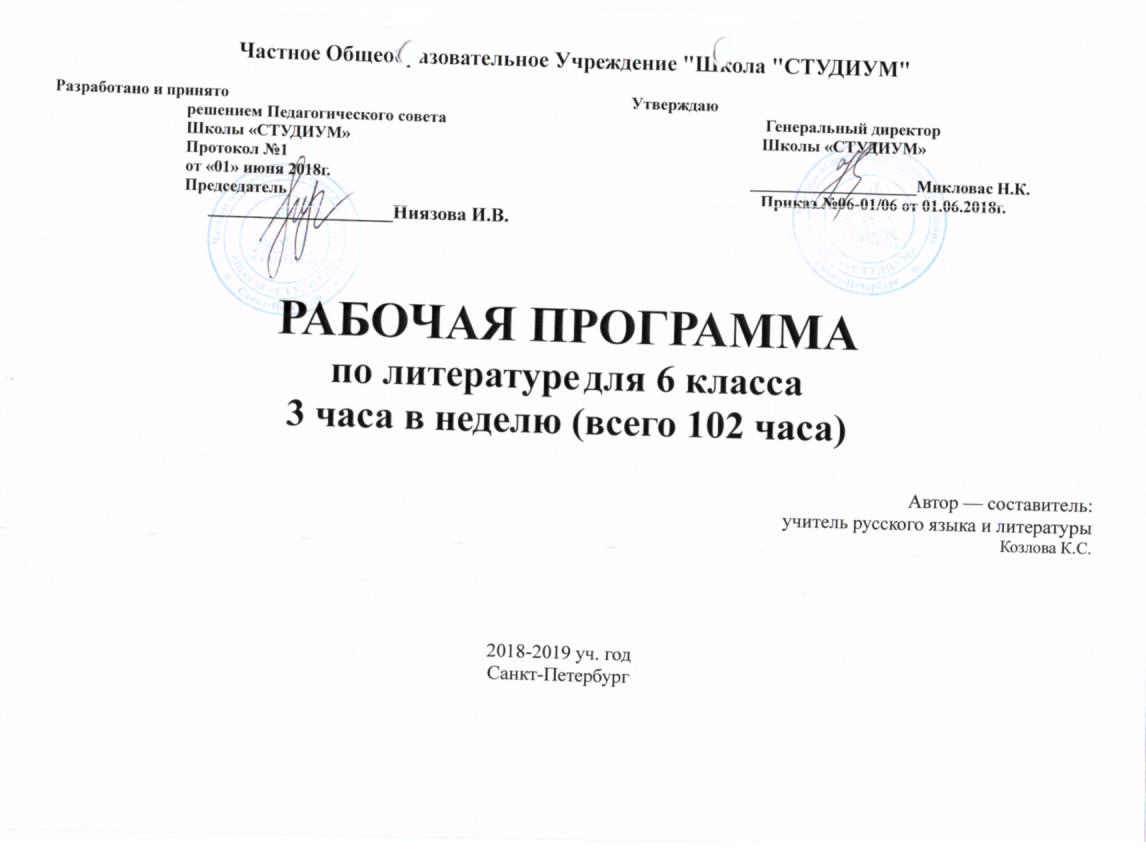 Санкт-Петербург1. Пояснительная записка.Рабочая программа  по литературе разработана на основе: - Федерального государственного образовательного стандарта основного общего образования (утвержден приказом министерства образования и науки Российской Федерации от  2012 г.-  Авторской рабочей программы «Программы основного общего образования 5-9 классы по литературе», составленной в соответствии с ФГОС ООО (второго поколения),  Авторы: В. Я. Коровина, В. П. Журавлев, В. И. Коровин, Н. В. Беляева. М., Просвещение, 2017 г.   Целями  курса являются: осмысление историко-культурных сведений, нравственно-эстетических представлений, усвоение основных понятий теории и истории литературы, формирование умений оценивать и анализировать художественные произведения, овладение богатейшими выразительными средствами русского литературного языка.При изучении курса решаются следующие задачи:•	воспитание духовно развитой личности, формирование гуманистического мировоззрения, гражданского сознания, чувства патриотизма, любви и уважения к литературе и ценностям отечественной культуры•	развитие эмоционального восприятия художественного текста, образного и аналитического мышления, творческого воображения, читательской культуры и понимания авторской позиции, формирование начальных представлений о специфике литературы в ряду других искусств, потребности в самостоятельном чтении художественных произведений, развитие устной и письменной речи учащихся•	освоение текстов художественных произведений в единстве формы и содержания, основных историко-литературных сведений и теоретико-литературных понятий•	освоение текстов художественных произведений в единстве формы и содержания, основных историко-литературных сведений и теоретико-литературных понятий•	овладение умениями: чтения и анализа художественного произведения с привлечением базовых литературоведческих понятий и необходимых сведений по истории литературы, выявления в произведениях конкретно-исторического и общечеловеческого содержания, грамотного использования русского литературного языка при формулировании собственных устных и письменных высказываний.	Курс литературы опирается на следующие виды деятельности по освоению содержания художественных произведений и теоретико - литературных понятий:•	осознанное, творческое чтение художественных произведений разных жанров;•	выразительное чтение художественного текста;•	различные виды пересказа (подробный, краткий, выборочный, с элементами комментария, с творческим заданием);•	ответы на вопросы, раскрывающие знание и понимание текста произведения;•	заучивание наизусть стихотворных и прозаических текстов;•	анализ и интерпретацию произведения;•	составление планов и написание отзывов о произведениях;•	написание сочинений по литературным произведениям и на основе жизненных впечатлений; целенаправленный поиск информации на основе знания её источников и умения работать с ними;•	индивидуальную и коллективную проектную деятельность.2. Общая характеристика учебного предмета «Литература».	Литература как один из ведущих гуманитарных учебных предметов в российской школе содействует формированию разносторонне развитой, гармоничной личности, воспитанию гражданина, патриота. 	Цель изучения литературы в школе – приобщение учащихся к искусству слова, богатству русской классической и зарубежной литературы. Основа литературного образования – чтение и изучение художественных произведений, знакомство с биографическими сведениями о мастерах слова и историко-культурными фактами, необходимыми для понимания включенных в программу произведений.	Главная идея программы по литературе – изучение литературы от мифов к фольклору, от фольклора к древнерусской литературе, от неё к русской литературе XVIII, XIX, XX веков. В программе соблюдена системная направленность: это освоение различных жанров фольклора, сказок, стихотворных и прозаических произведений писателей, знакомство с отдельными сведениями по истории создания произведений, отдельных фактов биографии писателя. 	Ведущая проблема изучения литературы – внимание к книге. Изучение литературы также способствует  формированию навыков выразительного чтения.Учитывая рекомендации, изложенные в "Методическом письме о преподавании учебного предмета "Литература" в условиях введения Федерального компонента государственного стандарта общего образования", в рабочей программе выделены часы на развитие речи, на уроки внеклассного чтения, проектную деятельность учащихся.  В  программу включен перечень необходимых видов работ по развитию речи: словарная работа, различные виды пересказа, устные и письменные сочинения, отзывы, доклады, диалоги, творческие работы, а также произведения для заучивания наизусть, списки произведений для самостоятельно чтения.В рабочей программе курс представлен разделами:1. Введение.2.	Устное народное творчество.3.	Древнерусская литература.4.	Русская литература XVIII века.5.	Русская литература ХIХ века.6.	Русская литература XХ века.7. Литература народов России.8.	Зарубежная литература.9. Обзоры.10. Сведения по теории и истории литературы.В разделах 1–8 даются: перечень произведений художественной литературы, краткие аннотации, раскрывающие их основную проблематику и художественное своеобразие. Изучению произведений предшествует краткий обзор жизни и творчества писателя.Материалы по теории и истории литературы представлены в каждом классе и разделе программы.3.Описание места учебного предмета «Литература» в учебном плане.Литература в основной школе изучается с 5 по 9 класс  включительно. На изучение литературы в 5 классе отводится 102 часа (по 3 часа в неделю). В данной программе по разделам и темам распределены 102 часа, рабочая программа по сравнению с авторской сокращена на 3 часа  в соответствии с базисным учебным  планом образовательного учреждения.Таблица тематического распределения количества часов: 5 класс4. Личностные, метапредметные и предметные результаты освоения  предмета «Литература».Личностными результатами выпускников основной школы, формируемыми при изучении предмета литература, являются:•  совершенствование духовно-нравственных  качеств личности,  воспитание чувства любви к многонациональному Отечеству, уважительного отношения к русской литературе, к культурам других народов;•  использование для решения познавательных и коммуникативных задач различных источников информации (словари, энциклопедии, интернет  ресурсы и др.).Метапредметные результаты изучения предмета «Литература» в основной школе проявляются в следующем:•  умении  понимать  проблему,   выдвигать  гипотезу, структурировать материал, подбирать аргументы для подтверждения собственной позиции, выделять причинно-следственные связи в устных и письменных высказываниях, формулировать выводы;•  умении самостоятельно организовывать собственную деятельность, оценивать ее, определять сферу своих интересов;•  умении работать с разными источниками информации, находить ее, анализировать, использовать в самостоятельной деятельности.Предметные результаты выпускников основной школы состоят в следующем:1)  в познавательной сфере:•  понимание ключевых проблем изученных произведений русского фольклора и фольклора других  народов, древнерусской литературы, литературы XVIII в., русских писателей XIX—XX вв., литературы народов России и зарубежной литературы;•  понимание связи литературных произведений с эпохой их написания, выявление заложенных в них вневременных,  непреходящих  нравственных  ценностей  и  их современного звучания;•  умение анализировать литературное произведение: определять его принадлежность к одному из литературных родов и жанров;  понимать и формулировать тему, идею,  нравственный пафос литературного произведения, характеризовать его героев,  сопоставлять героев  одного или нескольких произведений;•  определение в произведении элементов сюжета, композиции,  изобразительно  выразительных средств языка, понимание их роли в раскрытии идейно-художественного содержания   произведения   (элементы  филологического анализа);•  владение элементарной литературоведческой терминологией при анализе литературного произведения;2)  в ценностно-ориентационной сфере:•  приобщение к духовно-нравственным ценностям русской литературы и культуры, сопоставление их с духовно-нравственными ценностями других народов;•  формулирование собственного отношения к произведениям русской литературы, их оценка;•  собственная  интерпретация  (в отдельных случаях) изученных литературных произведений;•  понимание авторской позиции и своего отношения к ней;3)  в коммуникативной сфере:•  восприятие  на  слух  литературных  произведений разных жанров,  осмысленное чтение и адекватное восприятие;•  умение пересказывать прозаические произведения или их отрывки с использованием образных средств русского языка и цитат из текста; отвечать на вопросы по прослушанному или прочитанному тексту; создавать устные монологические высказывания разного типа;  уметь вести диалог;•  написание изложений и сочинений на темы, связанные с тематикой,  проблематикой изученных произведений, классные и домашние творческие работы, рефераты на литературные и общекультурные темы;4) в эстетической сфере:•  понимание образной природы литературы как явления словесного искусства; эстетическое восприятие произведений литературы; формирование эстетического вкуса;•  понимание русского слова в его эстетической функции,    роли   изобразительно  выразительных   языковых средств в создании художественных  образов литературных произведений.5. Содержание учебного предмета «Литература».ЛИТЕРАТУРА. 5 КЛАСС (3 ч в неделю, всего 102 ч)ВВЕДЕНИЕ (2ч)Писатели о роли книги в жизни человека. Книга как духовное завещание одного поколения другому. Структурные элементы книги (обложка., титул, форзац, сноски, оглавление); создатели книги (автор, художник, редактор, корректор, наборщик). Учебник литературы и работа с ним.УСТНОЕ НАРОДНОЕ ТВОРЧЕСТВО (10ч)Фольклор – коллективное устное народное творчество. Преображение действительности в духе народных идеалов. Вариативная природа фольклора. Исполнители фольклорных произведений. Коллективное и индивидуальное в фольклоре. Малые жанры фольклора. Детский фольклор (колыбельные песни, пестушки, приговорки, скороговорки, загадки)Теория литературы. Фольклор. Устное народное творчество (развитие представлений).РУССКИЕ НАРОДНЫЕ СКАЗКИСказки как вид народной прозы. Сказки о животных, волшебные, бытовые. Нравоучительный и философский характер сказок.«Царевна-лягушка». Народная мораль в характере и поступках героев. Образ невесты-волшебницы… Иван-царевич – победитель житейских невзгод. Животные-помощники. Особая роль чудесных противников – Бабы-яги, Кощея Бессмертного. Поэтика волшебной сказки. Связь сказочных формул с древними мифами. Фантастика в волшебной сказке.«Иван - крестьянский сын и чудо-юдо». Волшебная богатырская сказка героического содержания. Тема мирного труда и защиты родной земли. Иван – крестьянский сын как выразитель основной мысли сказки. Нравственное превосходство главного героя. Герои сказки в оценке автора-народа. Особенности жанра. «Журавль и цапля», «Солдатская шинель» - народное представление о справедливости, добре и зле в сказках о животных и бытовых сказках.Теория литературы. Сказка. Виды сказок (закрепление представлений). Постоянные эпитеты. Гипербола (начальное представление). Сказочные формулы. Вариативность народных сказок  (начальное представление). Сравнение.ИЗ ДРЕВНЕРУССКОЙ ЛИТЕРАТУРЫ (2ч)Начало письменности у восточных славян и возникновение древнерусской литературы. Культурные и литературные связи Руси с Византией. Древнехристианская книжность на Руси.«Повесть временных лет» как литературный памятник. «Подвиг отрока-киевлянина и хитрость воеводы Претича». Отзвуки фольклора в летописи. Герои старинных «Повестей…» и их подвиги во имя мира на родной земле.Теория литературы. Летопись (начальное представление).  ИЗ ЛИТЕРАТУРЫ XVIII ВЕКА (2ч)Михаил Васильевич Ломоносов. Краткий рассказ о жизни писателя. Ломоносов – ученый, поэт, художник, гражданин.«Случились вместе два астронома в пиру…» - научные истины в поэтической форме. Юмор стихотворения.Теория литературы. Роды литературы: эпос, лирика, драма. Жанры литературы (начальное представление).ИЗ ЛИТЕРАТУРЫ XIX ВЕКА (43ч)Русские басни.Жанр басни. Истоки басенного жанра (Эзоп, Лафонтен, русские баснописцы XVIII века).Иван Андреевич Крылов. Краткий рассказ о баснописце. «Ворона и Лисица», «Волк и Ягненок», «Свинья под дубом». Осмеяние пороков – грубой силы, жадности, неблагодарности, хитрости. «Волк на псарне» - отражение исторических событий в басне; патриотическая позиция автора.Рассказ и мораль в басне. Аллегория. Выразительное чтение басен (инсценирование).Теория литературы. Басня (развитие представления), аллегория (начальное представление), понятие об эзоповом языке.Василий Андреевич Жуковский. Краткий рассказ о поэте.«Спящая царевна». Сходные и различные черты сказки Жуковского и народной сказки. Герои литературной сказки, особенности сюжета.«Кубок». Благородство и жестокость. Герои баллады.Теория литературы. Баллада (начальное представление).Александр Сергеевич Пушкин. Краткий рассказ о жизни поэта (детство, годы учения).Стихотворение «Няне» - поэтизация образа няни; мотивы одиночества и грусти, скрашиваемые любовью няни, её сказками и песнями.«У лукоморья дуб зеленый…». Пролог к поэме «Руслан и Людмила» - собирательная картина сюжетов, образов и событий народных сказок, мотивы и сюжеты пушкинского произведения.«Сказка о мертвой царевне и семи богатырях» - её истоки (сопоставление с русским народными сказками, сказкой Жуковского «Спящая царевна», со сказками братьев Гримм; «бродячие сюжеты»). Противостояние добрых и злых сил в сказке. Царица и царевна, мачеха и падчерица. Помощники царевны. Елисей и богатыри. Соколко. Сходство и различие литературной пушкинской сказки и сказки народной. Народная мораль, нравственность – красота внешняя и внутренняя, победа добра над злом, гармоничность положительных героев. Поэтичность, музыкальность пушкинской сказки.Теория литературы. Лирическое послание (начальные представления). Пролог (начальные представления).РУССКАЯ ЛИТЕРАТУРНАЯ СКАЗКА ХIХ ВЕКААнтоний Погорельский. «Черная курица, или Подземные жители». Сказочно-условное, фантастическое и достоверно-реальное в литературной сказке. Нравоучительное содержание и причудливый сюжет произведения.Петр Павлович Ершов. «Конек-Горбунок». (Для внеклассного чтения). Соединение сказочно-фантастических ситуаций, художественного вымысла с реалистической правдивостью, с верным изображением картин народного быта, народный юмор, красочность и яркость языка.Всеволод Михайлович Гаршин. «AttaleaPrinceps».Героическое и обыденное в сказке. Трагический финал и жизнеутверждающий пафос произведения.Теория литературы. Литературная сказка (начальные представления). Стихотворная и прозаическая речь. Ритм, рифма, способы рифмовки. «Бродячие сюжеты» сказок разных народов.Михаил Юрьевич Лермонтов. Краткий рассказ о поэте. «Бородино» - отклик на 25-летнюю годовщину Бородинского сражения (1837). Историческая основа стихотворения. Воспроизведение исторического события устами рядового участника сражения. Мастерство Лермонтова в создании батальных сцен. Сочетание разговорных интонаций с патриотическим пафосом стихотворения.Теория литературы. Сравнение, гипербола, эпитет (развитие представлений), метафора, звукопись, аллитерация (начальное представление).Николай Васильевич Гоголь. Краткий рассказ о писателе. «Заколдованное место» - повесть из книги «Вечера на хуторе близ Диканьки». Поэтизация народной жизни, народных преданий, сочетание светлого и мрачного, комического и лирического, реального и фантастического.«Ночь перед Рождеством». (Для внеклассного чтения). Поэтические картины народной жизни (праздники, обряды, гулянья). Герои повести. Фольклорные мотивы в создании образов героев. Изображение конфликта темных и светлых сил. Теория литературы. Фантастика (развитие представлений). Юмор (развитие представлений).Николай Алексеевич Некрасов. Краткий рассказ о поэте.«На Волге». Картины природы. Раздумья поэта о судьбе народа. Вера в потенциальные силы народ, лучшую его судьбу. (Для внеклассного чтения).«Есть женщины в русских селеньях…». Поэтический образ русской женщины.Стихотворение «Крестьянские дети». Картины вольной жизни крестьянских детей, их забавы, приобщение к труду взрослых. Мир детства – короткая пора в жизни крестьянина. Речевая характеристика персонажей.Теория литературы. Эпитет (развитие представлений).Иван Сергеевич Тургенев. Краткий рассказ о писателе (детство и начало литературной деятельности).«Муму» - повествование о жизни в эпоху крепостного права. Духовные и нравственные качества Герасима: сила, достоинство, сострадание к окружающим, великодушие, трудолюбие. Немота главного героя – символ немого протеста крепостных.Теория литературы. Портрет, пейзаж (начальное представление). Литературный герой (начальное представление).Афанасий Афанасьевич Фет. Краткий рассказ о поэте. Стихотворение «Весенний дождь» - радостная, яркая, полная движения картина весенней природы. Краски, звуки, запахи как воплощение красоты жизни.Лев Николаевич Толстой. Краткий рассказ о писателе.«Кавказский пленник». Бессмысленность и жестокость национальной вражды. Жилин и Костылин – два разных характера, две разные судьбы. Жилин и Дина. Душевная близость людей из враждующих лагерей. Утверждение гуманистических идеалов.Теория литературы. Сравнение (развитие представлений). Сюжет (начальное представление).Антон Павлович Чехов. Краткий рассказ о писателе.«Хирургия» - осмеяние глупости и невежества героев рассказа. Юмор ситуации. Речь персонажей как средство их характеристики.Теория литературы. Юмор (развитие представлений).речевая характеристика персонажей (начальные представления) . речь героев как средство создания комической ситуации.ПОЭТЫ XIX ВЕКА О РОДИНЕ И РОДНОЙ ПРИРОДЕФ.И. Тютчев «Зима недаром злится», «Как весел грохот летних бурь», «Есть в осени первоначальной»; А.Н. Плещеев «Весна», И.С. Никитин «Утро», «Зимняя ночь в деревне»; А.Н. Майков «Ласточки»; И.З. Суриков «Зима». Выразительное чтение наизусть стихотворений (по выбору учителя и учащихся).Теория литературы. Стихотворный ритм как средство передачи эмоционального состояния, настроения.ИЗ ЛИТЕРАТУРЫ XX ВЕКА (27ч)Иван Алексеевич Бунин. Краткий рассказ о писателе.«Косцы». Восприятие прекрасного. Эстетическое и этическое в рассказе. Кровное родство героев с бескрайними просторами русской земли, душевным складом песен и сказок. Рассказ «Косцы» как поэтическое воспоминание о Родине. Рассказ «Подснежник». (Для внеклассного чтения.) Тема исторического прошлого России. Праздники и будни в жизни главного героя.Владимир Галактионович Короленко. Краткий рассказ о писателе.«В дурном обществе». Жизнь детей из благополучной и обездоленной семей. Их общение. Доброта и сострадание героев повести. Образ серого сонного города. Равнодушие окружающих людей к беднякам. Вася, Валек, Маруся, Тыбурций. Отец и сын. Размышления героев. Взаимопонимание – основа отношений в семье.Теория литературы. Портрет (развитие представлений). Композиция литературного произведения (начальное представление).  Сергей Александрович Есенин. Рассказ о поэте. Стихотворение «Я покинул родимый дом…», «Низкий дом с голубыми ставнями…» - поэтическое изображение родной природы. Образы малой родины, родных людей как изначальный исток образа Родины, России. Своеобразие языка есенинской лирики.РУССКАЯ ЛИТЕРАТУРНАЯ СКАЗКА ХХ ВЕКА (обзор)Павел Петрович Бажов. Краткий рассказ о писателе.«Медной горы Хозяйка». Реальность и фантастика. Честность, добросовестность, трудолюбие и талант главного героя. Стремление к совершенному мастерству. Тайны мастерства. Своеобразие языка, интонации сказа.Теория литературы. Сказ как жанр литературы (начальное представление).   Сказ и сказка (общее и различное).Константин Георгиевич Паустовский. Краткий рассказ о писателе.«Теплый хлеб», «Заячьи лапы». Доброта и сострадание, реальное и фантастическое в сказках Паустовского.Самуил Яковлевич Маршак. Краткий рассказ о писателе.«Двенадцать месяцев» – пьеса-сказка. Положительные и отрицательные герои. Победа добра над злом – традиция русских народных сказок. Художественные особенности пьесы-сказки.Теория литературы. Драма как род литературы (начальное представление).   Пьеса-сказка.Андрей Платонович Платонов. Краткий рассказ о писателе.«Никита». Быль и фантастика. Главный герой рассказа, единство героя с природой, одухотворение природы в его воображении – жизнь как борьба добра и зла, смена радости и грусти, страдания и счастья. Оптимистическое восприятие окружающего мира.Теория литературы. Фантастика в литературном произведении (развитие представлений).Виктор Петрович Астафьев. Краткий рассказ о писателе.«Васюткино озеро». Бесстрашие, терпение, любовь к природе и ее понимание, находчивость в экстремальных обстоятельствах. Поведение героя в лесу.  Основные черты характера героя. «Открытие» Васюткой нового озера. Становление характера юного героя через испытания, преодоление сложных жизненных ситуаций.Теория литературы. Автобиографичность литературного произведения (начальное представление).  «Ради жизни на Земле…»Стихотворные произведения о войне. Патриотические подвиги в годы Великой Отечественной войны. К.М.Симонов «Майор привез мальчишку на лафете»; А.Т.Твардовский «Рассказ танкиста». Война и дети – трагическая и героическая тема произведений о Великой Отечественной войне.ПРОИЗВЕДЕНИЯ О РОДИНЕ И РОДНОЙ ПРИРОДЕИ.Бунин «Помню долгий зимний вечер…»; А. Прокофьев «Аленушка»; Д. Кедрин «Аленушка»; Н. Рубцов «Родная деревня»; Дон Аминадо «Города и годы». Конкретные пейзажные зарисовки и обобщенный образ России. Сближение образов волшебных сказок и русской природы в лирических стихотворениях.ПИСАТЕЛИ УЛЫБАЮТСЯСаша Черный.«Кавказский пленник», «Игорь-Робинзон». Образы и сюжеты литературной классики как темы произведений для детей.Теория литературы. Юмор (развитие понятия).ИЗ ЗАРУБЕЖНОЙ ЛИТЕРАТУРЫ (16ч)Роберт Льюис Стивенсон. Краткий рассказ о писателе.«Вересковый мед». Подвиг героя во имя сохранения традиций предков.Теория литературы. Баллада (развитие представлений).Даниэль Дефо. Краткий рассказ о писателе.«Робинзон Крузо». Жизнь и необычайные приключения Робинзона Крузо, характер героя. Гимн неисчерпаемым возможностям человека.Ханс Кристиан Андерсен. Краткий рассказ о писателе.«Снежная королева». Символический смысл фантастических образов и художественных деталей в сказке. Кай и Герда. Мужественное сердце Герды. Поиски Кая. Помощники Герды (цветы, ворон, олень, Маленькая разбойница и др.). Снежная королева и Герда – противопоставление красоты внутренней и внешней. Победа добра, любви и дружбы.Теория литературы. Художественная деталь (начальные представления).Жорж Санд «О чем говорят цветы». Спор героев о прекрасном. Речевая характеристика персонажей.Теория литературы. Аллегория (иносказание) в повествовательной литературе.Марк Твен. Краткий рассказ о писателе.«Приключения Тома Сойера». Том и Гек. Дружба мальчиков. Игры, забавы, находчивость, предприимчивость. Черты характера Тома, раскрывающиеся в отношениях с друзьями. Том и Беки, их дружба. Внутренний мир героев М. Твена. Причудливое сочетание реальных жизненных проблем и игровых приключенческих ситуаций.Изобретательность в играх – умение сделать окружающий мир интересным.Джек Лондон. Краткий рассказ о писателе.«Сказание о Кише» - сказание о взрослении подростка, вынужденного добывать пищу, заботиться о старших. Уважение взрослых. Характер мальчика – смелость, мужество, изобретательность, смекалка, чувство собственного достоинства – опора в трудных жизненных обстоятельствах. Мастерство писателя в поэтическом изображении жизни северного народа.Контрольные работы в 5 классе:Контрольных работ - 9 , в том числеСочинений - 6;Изложений – 1.Перечень контрольных работ:Р.Р. Домашнее сочинение. Ответ на проблемный вопрос «Нужны ли сказки современному ребенку?».Р.Р. Классное сочинение «Почему Тургенев изменил финал реальной истории?»Р.Р. Классное сочинение. «Жилин и Костылин: разные судьбы».Р.Р. Обучение написанию сочинения на морально-этическую тему «Что такое дружба?».Р.Р. Изложение с творческим заданием  по сказке Паустовского «Заячьи лапы».Контрольное тестирование.Р.Р. Домашнеесочинение-миниатюре на военную тему «Что я знаю о войне».  Итоговый тест.Р.Р. Классное сочинение «Мой любимый герой – фантазер и путешественник».Перечень практических работ. 5 класс:1. Устные и письменные ответы на вопросы учебника (по группам). Выполнение тестовых заданий.  2. Сочинение загадки, скороговорки, колыбельной песни. 3.Создание собственных иллюстраций к сказкам.4.Составление развёрнутого устного и письменного ответа на проблемный вопрос (составление плана ответа, подбор материалов и цитат, аргументирование своего мнения).5.Составление вопросов для викторины (по группам). Конкурс  инсценированной  басни.6. Конкурс  на  выразительное чтение (в том числе по ролям и наизусть) или пересказ самостоятельно прочитанных сказок Пушкина.7. Поиск цитатных примеров, иллюстрирующих понятия «сравнение», «гипербола», «эпитет», «метафора», «звукопись» (по группам).8. Характеристика главных положительных героев каждой повести (по группам).9. Подбор цитатных подписей из стихотворений к репродукциям картин, помещённым в учебнике.10. Анализ содержания рассказа по вопросам учителя (по группам).Направления проектной деятельности обучающихся. 5 класс:	Возможные темы проектов. Защита проекта в виде иллюстрации,  компьютерной презентация, электронного альбома, инсценировки, конкурса чтецов.      1. Составление под руководством учителя электронного альбома «М. В. Ломоносов — великий россиянин». 2. Инсценировка рассказа А. П. Чехова «Хирургия». 3. Конкурс на лучшее чтение стихотворений о родной природе. 4. Составление   под   руководством   учителя электронной презентации «Памятники литературным героям».5. Литературный праздник «Путешествие по стране Литературии 5 класса»..Тематическое планирование часов, 5 класс (102 часа).7.Описание материально-технического обеспечения образовательного процесса.8. Планируемые результаты изучения учебного предмета «Литература»Формирование предметных результатов.Важнейшими умениями являются следующие:умение правильно, бегло и выразительно читать тексты художественных и публицистических произведений;выразительное чтение произведений или отрывков из них наизусть;осмысление и анализ изучаемого в школе или прочитанного самостоятельно художественного произведения (сказка, стихотворение, глава повести и пр.);умение определять принадлежность произведения к одному из литературных родов (эпос, лирика, драма), к одному из жанров или жанровых образований (эпические и драматические тексты);умение обосновывать свое суждение, давать характеристику героям, аргументировать отзыв о прочитанном произведении;умение выявлять роль героя, портрета, описания, детали, авторской оценки в раскрытии содержания прочитанного произведения;умение составлять простой и сложный планы изучаемого произведения;умение объяснять роль художественных особенностей произведения и пользоваться справочным аппаратом учебника;умение владеть монологической и диалогической речью, подготовка сообщений, докладов, рефератов;умение письменно отвечать на вопросы, писать сочинения на литературную и свободную темы;умение выявлять авторское отношение к героям, сопоставлять высказывания литературоведов, делать выводы и умозаключения;умение высказывать собственное суждение об иллюстрациях.Формирование универсальных учебных действий.Примерная программа предусматривает формирование у учащихся общеучебных умений и навыков, универсальных способов деятельности и ключевых компетенций. В этом направлении приоритетами для учебного предмета «Литература» на этапе основного общего образования являются:выделение характерных причинно-следственных связей;сравнение и сопоставление;умение различать: факт, мнение, доказательство, гипотеза, аксиома;самостоятельное выполнение различных творческих работ;способность устно и письменно передавать содержание текста в сжатом или развернутом виде;осознанное беглое чтение, использование различных видов чтения (ознакомительное, просмотровое, поисковое и др.);владение монологической и диалогической речью, умение перефразировать мысль, выбор и использование выразительных средств языка и знаковых систем (текст, таблица, схема, аудиовизуальный ряд и др.) в соответствии с коммуникативной задачей;составление плана, тезиса, конспекта;подбор аргументов, формулирование выводов, отражение в устной или письменной форме результатов своей деятельности;использование для решения познавательных и коммуникативных задач различных источников информации, включая энциклопедии, словари, Интернет-ресурсы и др. базы данных;самостоятельная организация учебной деятельности, владение навыками контроля и оценки своей деятельности, осознанное определение сферы своих интересов и возможностей. В результате изучения литературы ученик должен знать/пониматьобразную природу словесного искусства;содержание изученных литературных произведений;основные факты жизни и творческого пути писателей-классиков;изученные теоретико-литературные понятия;уметьвоспринимать и анализировать художественный текст;выделять смысловые части художественного текста, составлять тезисы и план прочитанного;определять род и жанр литературного произведения;выделять и формулировать тему, идею, проблематику изученного произведения; давать характеристику героев, характеризовать особенности сюжета, композиции, роль изобразительно-выразительных средств;сопоставлять эпизоды литературных произведений и сравнивать их героев;выявлять авторскую позицию;выражать свое отношение к прочитанному;выразительно читать произведения (или фрагменты), в том числе выученные наизусть, соблюдая нормы литературного произношения;владеть различными видами пересказа;строить устные и письменные высказывания в связи с изученным произведением;участвовать в диалоге по прочитанным произведениям, понимать чужую точку зрения и аргументировано отстаивать свою;писать отзывы о самостоятельно прочитанных произведениях, сочинения (сочинения – только для выпускников школ с русским (родным) языком обучения).использовать приобретенные знания и умения в практической деятельности и повседневной жизни для:создания связного текста (устного и письменного) на необходимую тему с учетом норм русского литературного языка;определения своего круга чтения и оценки литературных произведений; поиска нужной информации о литературе, о конкретном произведении и его авторе (справочная литература, периодика, телевидение, ресурсы Интернета).Личностные универсальные учебные действияУченик научится:- Идентифицировать себя с принадлежностью к народу, стране, государству.- Проявлять интерес к культуре и истории своего народа, страны.- Различать основные нравственно-эстетические понятия.- Выражать положительное отношение к процессу познания.Ученик получит возможность научиться:- Уважительно относиться к родной литературе.- Оценивать свои и чужие поступки.Регулятивные универсальные учебные действияУченик научится:- Удерживать цель деятельности до получения её результата.- Анализу достижения цели. Ученик получит возможность научиться:- Самостоятельно ставить новые учебные цели задачи.Коммуникативные универсальные учебные действияУченик научится:- Воспринимать текст с учетом поставленной учебной задачи, находить в тексте информацию, необходимую для её решения.- Учитывать разные мнения и интересы и обосновывать собственную позицию.Ученик получит возможность научиться:- Учитывать и координировать отличные от собственных позиции людей.- Понимать относительность мнений и подходов к решению проблемы.Познавательные универсальные учебные действияУченик научится:- осуществлять поиск нужной информации в учебнике и учебных пособиях;- понимать знаки, символы, модели, схемы, приведенные в учебнике и учебных пособиях;- понимать заданный вопрос, в соответствии с ним строить ответ в устной форме;- анализировать изучаемые факты языка с выделением их отличительных признаков;- осуществлять синтез как составление целого из его частей;- устанавливать причинно-следственные связи в изучаемом круге явлений;- обобщать (выделять ряд объектов по заданному признаку).Ученик получит возможность научиться:- ориентироваться на возможное разнообразие способов решения учебной задачи; - первоначальному умению смыслового восприятия текста;- проводить аналогии между изучаемым материалом и собственным опытом.Предметные результаты обученияУстное народное творчествоУченик научится:- видеть черты русского национального характера в героях русских сказок, видеть черты национального характера своего народа в героях народных сказок;- учитывая жанрово-родовые признаки произведений устного народного творчества, выбирать фольклорные произведения для самостоятельного чтения;- целенаправленно использовать малые фольклорные жанры в своих устных и письменных высказываниях;- определять с помощью пословицы жизненную/вымышленную ситуацию;- выразительно читать сказки, соблюдая соответствующий интонационный рисунок устного рассказывания;- пересказывать сказки, чётко выделяя сюжетные линии, не пропуская значимых композиционных элементов, используя в своей речи характерные для народных сказок художественные приёмы;- выявлять в сказках характерные художественные приёмы и на этой основе определять жанровую разновидность сказки.Ученик получит возможность научиться:- сравнивая сказки, принадлежащие разным народам, видеть в них воплощение нравственного идеала конкретного народа (находить общее и различное с идеалом русского и своего народов);- рассказывать о самостоятельно прочитанной сказке, обосновывая свой выбор;- сочинять сказку (в том числе и по пословице).Ученик научится:- осознанно воспринимать художественное произведение в единстве формы и содержания; - воспринимать художественный текст как произведение искусства, послание автора читателю, современнику и потомку;- определять для себя актуальную и перспективную цели чтения художественной литературы; выбирать произведения для самостоятельного чтения;Ученик получит возможность научиться:- сопоставлять произведения русской и мировой литературы самостоятельно (или под руководством учителя), определяя линии сопоставления, выбирая аспект для сопоставительного анализа;- вести самостоятельную проектно-исследовательскую деятельность и оформлять её результаты в разных форматах (работа исследовательского характера, реферат, проект).Календарно-тематическое планирование уроков литературы. 5 класс.Система оценки планируемых результатовОценка знаний по литературе и навыков письменной речи производится также на основании сочинений и других письменных проверочных работ (ответ на вопрос, устное сообщение и пр.). Они проводятся в определенной последовательности и составляют важное средство развития речи.Объем сочинений должен быть примерно таким: в 5 классе — 1 —1,5 тетрадные страницы, в 6 классе — 1,5 —2 тетрадные страницы, в 7 классе — 2 —2,5 тетрадные страницы,  в 8 классе — 2,5 —3 тетрадные страницы, в 9 классе — 3 —3,5 тетрадные страницы.Любое сочинение проверяется не позднее недельного срока в 5-8-м и оценивается двумя отметками: первая ставится за содержание и речь, вторая — за грамотность. В 5-9 классах оценка за содержание и речь относится к литературе, вторая — к русскому языку.ОЦЕНКА УСТНЫХ ОТВЕТОВ При оценке устных ответов учитель руководствуется следующими основными   критериями   в   пределах   программы   данного   класса:Знание текста и понимание идейно-художественного содержания изученного произведения.Умение объяснять взаимосвязь событий, характер и поступки героев.Понимание роли художественных средств в раскрытии идейно-эстетического содержания изученного произведения.Знание теоретико-литературных понятий и умение пользоваться этими знаниями при анализе произведений, изучаемых в классе и прочитанных самостоятельно.Умение анализировать художественное произведение в соответствии с ведущими идеями эпохи и общественной борьбой.Умение владеть монологической литературной речью; логичность и последовательность ответа; беглость, правильность и выразительность чтения с учетом темпа чтения по классам.В соответствии с этим:Отметкой «5» оценивается ответ, обнаруживающий прочные знания и глубокое понимание текста изучаемого произведения; умение объяснять взаимосвязь событий, характер и поступки героев и роль художественных средств в раскрытии идейно-эстетического содержания произведения; умение пользоваться теоретико-литературными знаниями и навыками разбора при анализе художественного произведения, привлекать текст для аргументации своих выводов, раскрывать связь произведения с эпохой (9—11 кл.); свободное владение монологической литературной речью.Отметкой «4» оценивается ответ, который показывает прочное знание и достаточно глубокое понимание текста изучаемого произведения; умение объяснять взаимосвязь событий, характеры и поступки героев и роль основных художественных средств в раскрытии идейно-эстетического содержания произведения; умение пользоваться основными теоретико-литературными знаниями и навыками при анализе прочитанных произведений; умение привлекать текст произведения для обоснования своих выводов; хорошее владение монологической литературной речью.Однако допускается одна-две неточности в ответе.Отметкой «3» оценивается ответ, свидетельствующий в основном о знании и понимании текста изучаемого произведения; умении объяснить взаимосвязь основных событий, характеры и поступки героев и роль важнейших художественных средств в раскрытии идейно-художественного содержания произведения; о знании основных вопросов теории, но недостаточном умении пользоваться этими знаниями при анализе произведений; об ограниченных навыках разбора и недостаточном умении привлекать текст произведения для подтверждения своих выводов.Допускается несколько ошибок в содержании ответа, недостаточно свободное владение монологической речью, ряд недостатков в композиции и языке ответа, несоответствие уровня чтения нормам, установленным для данного класса.Отметкой «2» оценивается ответ, обнаруживающий незнание существенных вопросов содержания произведения; неумение объяснить поведение и характеры основных героев и роль важнейших художественных средств в раскрытии идейно-эстетического содержания произведения; незнание элементарных теоретико-литературных понятий; слабое владение монологической литературной речью и техникой чтения, бедность выразительных средств языка.Отметкой «1» оценивается ответ, показывающий полное незнание содержания произведения и непонимание основных вопросов, предусмотренных программой; неумение построить монологическое высказывание; низкий уровень техники чтения.ОЦЕНКА СОЧИНЕНИЙВ основу оценки сочинений по литературе должны быть положены следующие главные критерии в пределах программы данного класса:правильное понимание темы, глубина и полнота ее раскрытия, верная передача фактов, правильное объяснение событий и поведения героев исходя из идейно-тематического содержания произведения, доказательность основных положений, привлечение материала, важного и существенного для раскрытия темы, умение делать выводы и обобщения, точность в цитатах и умение включать их в текст сочинения; наличие плана в обучающих сочинениях; соразмерность частей сочинения, логичность связей и переходов между ними;точность и богатство лексики, умение пользоваться изобразительными средствами языка.Оценка за грамотность сочинения выставляется в соответствии с «Нормами оценки знаний, умений и навыков учащихся по русскому языку».Отметка «5» ставится за сочинение:глубоко и аргументированно раскрывающее тему, свидетельствующее об отличном знании текста произведения и других материалов, необходимых для ее раскрытия, об умении целенаправленно анализировать материал, делать выводы и обобщения;стройное по композиции, логичное и последовательное в изложении мыслей;написанное правильным литературным языком и стилистически соответствующее содержанию.Допускается незначительная неточность в содержании, один-два речевых недочета.Отметка «4» ставится за сочинение:достаточно полно и убедительно раскрывающее тему, обнаруживающее хорошее знание литературного материала и других источников по теме сочинения и умение пользоваться ими для обоснования своих мыслей, а также делать выводы и обобщения;логичное и последовательное изложение содержания;написанное правильным литературным языком, стилистически соответствующее содержанию.Допускаются две-три неточности в содержании, незначительные отклонения от темы, а также не более трех-четырех речевых недочетов.Отметка «3» ставится за сочинение, в котором:в главном и основном раскрывается тема, в целом дан верный, но односторонний или недостаточно полный ответ на тему, допущены отклонения от нее или отдельные ошибки в изложении фактического материала; обнаруживается недостаточное умение делать выводы и обобщения;материал излагается достаточно логично, но имеются отдельные нарушения в последовательности выражения мыслей;обнаруживается владение основами письменной речи;в работе имеется не более четырех недочетов в содержании и пяти речевых недочетов.Отметка «2» ставится за сочинение, которое:не раскрывает тему, не соответствует плану, свидетельствует о поверхностном знании текста произведения, состоит из путаного пересказа отдельных событий, без выводов и обобщений, или из общих положений, не опирающихся на текст;характеризуется случайным расположением материала, отсутствием связи между частями;отличается бедностью словаря, наличием грубых речевых ошибок.Система оценки планируемых результатовСтартовая диагностикаПроводится перед изучением разделов по предмету и направлена на определение уровня остаточных знаний и уровня мотивации к изучению нового материала. Данный вид работы оценивается учителем на качественном уровне. Для проведения стартовой диагностики можно использовать тесты, анкеты, приёмы технологии развития критического мышления через чтение и письмо.Тематические контрольные работы по классам.Текущий контроль.В ходе текущего контроля оценивается любое, особенно успешное действие обучающегося, а фиксируется отметкой только решение полноценной задачи, выполнение теста, устного ответа.  Данные виды работ оцениваются по пятибалльной системе.Формы промежуточной аттестации: устные и письменные ответы, самостоятельные работы, тестовые задания, работа с картой.Формы итоговой аттестации: контрольная работа, защита реферата или исследовательской работы.В 5 классах контрольно-обобщающие уроки проводятся в виде практикумов: ответы на проблемные вопросы, работа с текстом.Итоговая оценка.В 5 классах итоговая оценка по литературе выставляется по результатам текущего контроля, который ведется учителем, фиксируется в классном журнале и дневниках учащихся, практических работ, оценки за выполнение и защиту индивидуального проекта, итоговой контрольной работы, написания сочинения.Оценка проектной и исследовательской деятельности. Индивидуальный итоговой проект представляет собой учебный проект, выполняемый обучающимся в рамках одного или нескольких учебных предметов с целью продемонстрировать свои достижения в самостоятельном освоении содержания и методов избранных областей знаний и/или видов деятельности и способность проектировать и осуществлять целесообразную и результативную деятельность (учебно-познавательную, конструкторскую, социальную, художественно-творческую, иную).Выполнение индивидуального итогового проекта обязательно для каждого обучающегося, его невыполнение равноценно получению неудовлетворительной оценки по любому учебному предмету.Оценка за выполнение и защиту итогового индивидуального проекта является одним из видов оценки достижения метапредметных результатов освоения ООП, представленных в разделах «Регулятивные универсальные учебные действия», «Коммуникативные универсальные учебные действия», «Познавательные универсальные учебные действия» программы формирования универсальных учебных действий, а также планируемых результатов, представленных во всех разделах междисциплинарных учебных программ.Основным объектом оценки метапредметных результатов является:• способность и готовность к освоению систематических знаний, их самостоятельному пополнению, переносу и интеграции;• способность к сотрудничеству и коммуникации;• способность к решению личностно и социально значимых проблем и воплощению найденных решений в практику;• способность и готовность к использованию ИКТ в целях обучения и развития;• способность к самоорганизации, саморегуляции и рефлексии.Критерии оценки предметных результатов.При оценивании устных ответов учащихся целесообразно проведение поэлементного анализа ответа на основе требований ФГОС  к предметным результатам учащихся, а также структурных элементов некоторых компетенций, усвоение которых считаются обязательными результатами обучения.Оценка проектной работы разрабатываются с учётом целей и задач проектной деятельности.  Индивидуальный  проект целесообразно оценивать по следующим критериям:1. Способность к самостоятельному приобретению знаний и решениюпроблем, проявляющаяся в умении поставить  проблему и выбрать верные способы её решения, включая поиск и обработку информации, формулировку выводов,  обоснование и реализацию принятого решения, обоснование и создание модели, макета, объекта, творческого решения. Данный критерий в целом включает оценку сформированности познавательных учебных действий.2. Сформированность предметных знаний и способов действий,проявляющаяся в умении раскрыть содержание работы, грамотно и обоснованно в соответствии с рассматриваемой проблемой/темой использовать имеющиеся знания и способы действий.3. Сформированность регулятивных действий, проявляющаяся в умении самостоятельно планировать и управлять своей познавательной деятельностью во времени, использовать ресурсные возможности для достижения целей, осуществлять выбор конструктивных стратегий в трудных ситуациях.4. Сформированность коммуникативных действий, проявляющаяся в умении ясно изложить и оформить выполненную работу, представить её результаты, аргументировано ответить на вопросы.При этом в соответствии с принятой системой оценки целесообразно выделять два уровня сформированности навыков проектной деятельности: базовый и повышенный. Главное отличие выделенных уровней состоит в степени самостоятельности обучающегося в ходе выполнения проекта, поэтому выявление и фиксация в ходе защиты того, что обучающийся способен выполнять самостоятельно, а что — только с помощью руководителя проекта, являются основной задачей оценочной деятельностиРезультаты выполненного проекта могут быть описаны на основе интегрального (уровневого) подхода или на основе аналитического подхода.При интегральном описании результатов выполнения проекта вывод об уровне сформированности навыков проектной деятельности делается на основе оценки всей совокупности основных элементов проекта (продукта и пояснительной записки, отзыва, презентации) по каждому из четырёх названных выше критериев.Ниже приводится примерное содержательное описание каждого из вышеназванных критериев.Примерное содержательное описание каждого критерияРешение о том, что проект выполнен на повышенном уровне, принимается при условии, что: 1) такая оценка выставлена комиссией по каждому из трёх предъявляемых критериев, характеризующих сформированность метапредметных умений (способности к самостоятельному приобретению знаний и решению проблем, сформированности регулятивных действий и сформированности коммуникативных действий). Сформированность предметных знаний и способов действий может быть зафиксирована на базовом уровне; 2) ни один из обязательных элементов проекта (продукт, пояснительная записка, отзыв руководителя или презентация) не даёт оснований для иного решения.Решение о том, что проект выполнен на базовом уровне, принимается при условии, что: 1) такая оценка выставлена комиссией по каждому из предъявляемых критериев; 2) продемонстрированы все обязательные элементы проекта: завершённый продукт, отвечающий исходному замыслу, список использованных источников, положительный отзыв руководителя, презентация проекта; 3) даны ответы на вопросы.В случае выдающихся проектов комиссия может подготовить особое заключение о достоинствах проекта, которое может быть предъявлено при поступлении в профильные классы.Таким образом, качество выполненного проекта и предлагаемый подход к описанию его результатов позволяют в целом оценить способность учащихся производить значимый для себя или для других людей продукт, наличие творческого потенциала, способность довести дело до конца, ответственность и другие качества, формируемые в школе.Отметка за выполнение проекта выставляется в графу «Проектная деятельность» в классном журнале. Результаты выполнения индивидуального проекта могут рассматриваться как дополнительное основание при зачислении выпускника общеобразовательного учреждения на избранное им направление профильного образования.При необходимости использования аналитического подхода к описанию результатов вводятся количественные показатели, характеризующие полноту проявления навыков проектной деятельности. При этом максимальная оценка по каждому критерию не должна превышать 3 баллов. При таком подходе достижение базового уровня (отметка «удовлетворительно») соответствует получению 4 первичных баллов (по одному баллу за каждый из четырёх критериев), а достижение повышенных уровней соответствует получению 7—9 первичных баллов (отметка «хорошо») или 10—12 первичных баллов (отметка «отлично»).№ п/пРазделы, темыРазделы, темыКоличество часовКоличество часов№ п/пАвторская программаРабочая программа11Раздел 1.Введение.Раздел 1.Введение.222Раздел  2. Устное народное творчество.Раздел  2. Устное народное творчество.102.12.1Тема 1.Русские народные сказкиТема 1.Русские народные сказки33Раздел  3.Из древнерусской литературы.Раздел  3.Из древнерусской литературы.244Раздел 4. Из литературы XVIII века.Раздел 4. Из литературы XVIII века.244Тема 1.М.В.ЛомоносовТема 1.М.В.Ломоносов55Раздел 5. Из литературы XIX века.Раздел 5. Из литературы XIX века.435.15.1Тема 1.Русские басни. И.А.Крылов.Тема 1.Русские басни. И.А.Крылов.55.25.2Тема 2. В.А.ЖуковскийТема 2. В.А.Жуковский35.35.3Тема 3.А.С.ПушкинТема 3.А.С.Пушкин65.45.4Тема 4. Русская литературная сказка.Тема 4. Русская литературная сказка.45.55.5Тема 5. М.Ю.ЛермонтовТема 5. М.Ю.Лермонтов35.65.6Тема 6.Н.В.ГогольТема 6.Н.В.Гоголь45.75.7Тема  7.Н.А.НекрасовТема  7.Н.А.Некрасов35.85.8Тема 8.И.С.ТургеневТема 8.И.С.Тургенев55.95.9Тема 9.А.А.ФетТема 9.А.А.Фет15.105.10Тема 10.Л.Н.ТолстойТема 10.Л.Н.Толстой45.115.11Тема 11.А.П.ЧеховТема 11.А.П.Чехов35.125.12Тема 12. Поэты XIX века о Родине и родной природе.Тема 12. Поэты XIX века о Родине и родной природе.266Раздел  6. Из литературы XX века.Раздел  6. Из литературы XX века.276.16.1Тема 1.И.А.БунинТема 1.И.А.Бунин26.126.12Тема 2.В.Г.КороленкоТема 2.В.Г.Короленко46.36.3Тема 3.С.А.ЕсенинТема 3.С.А.Есенин16.46.4Тема 4.П.П.БажовТема 4.П.П.Бажов26.56.5Тема 5.К.Г.ПаустовскийТема 5.К.Г.Паустовский36.66.6Тема 6.С.Я.МаршакТема 6.С.Я.Маршак46.76.7Тема 7.А.П.ПлатоновТема 7.А.П.Платонов26.86.8Тема 8.В.П.АстафьевТема 8.В.П.Астафьев26.96.9Тема 9.«Ради жизни на Земле…»Тема 9.«Ради жизни на Земле…»26.106.10Тема 10.Произведения о Родине и родной природе.Тема 10.Произведения о Родине и родной природе.26.116.11Тема 11.Писатели улыбаютсяТема 11.Писатели улыбаются277Раздел  7 .Из зарубежной литературы.Раздел  7 .Из зарубежной литературы.167.17.1Тема 1.Р.СтивенсонТема 1.Р.Стивенсон17.27.2Тема 2.Д.ДефоТема 2.Д.Дефо37.37.3Тема 3.Х.АндерсенТема 3.Х.Андерсен47.47.4Тема 4.Ж.СандТема 4.Ж.Санд17.57.5Тема 5.М.ТвенТема 5.М.Твен27.67.6Тема 6.Д.ЛондонТема 6.Д.Лондон57.7.7.7.Итоговый тестИтоговый тестИтого:Итого:105102Разделы, темы (содержание по темам)Характеристика основных видов деятельности ученика (на уровне учебных действий)Разделы, темы (содержание по темам)Характеристика основных видов деятельности ученика (на уровне учебных действий)Раздел I. Введение. (2 ч)Писатели о роли книги в жизни человека и общества. Книга как духовное завещание одного поколения другому.Предметные результаты. Научиться пользоваться учебником, определять роль книги в жизни человека. Познавательные УУД. Уметь искать и выделять необходимую информацию из учебника. Регулятивные УУД. Выбирать действия в соответствии с поставленной задачей, осмысленно пересказывать и объяснять значение прочитанного. Коммуникативные УУД.  Уметь  ставить вопросы и обращаться за помощью к учебной литературе, строить монологические высказывания, овладеть умениями диалогической речи.  Воспитание любви к книге как духовной ценности нации. Личностные УУД. Формирование «стартовой» мотивации к обучению.Раздел II. Устное народное творчество. (10ч)Фольклор – коллективное устное народное творчество.Р.Р. Малые жанры фольклора.Русские народные сказки. Сказка как вид народной прозы. Сказки о животных, волшебные, бытовые.Поэтика волшебной сказки«Царевна-лягушка». Р.Р. Постоянные эпитеты, гипербола, сравнение.Народная мораль в характерах и поступках героев.Волшебная сказка героического содержания «Иван - Царевич и чудо- юдо».Сказки о животных. «Журавль и цапля». Сказители. Собиратели сказок.Бытовые сказки. «Солдатская шинель». Народные представления о справедливости, добре и зле.Р.Р. Подготовка к домашнему сочинению. Ответ на проблемный вопрос «Нужны ли сказки современному ребенку?».Предметные результаты.  Научиться различать произведения малых жанров         фольклора, использовать их в устной   и   письменной ре навыкам пересказа. Научиться различать сказки по видам, выявлять отличия, использовать при сказывании характерные речевые обороты. Научиться выявлять художественные сказочные приёмы, определять и понимать мораль сказки, композиционные части, Научиться владеть изученной терминологией по теме, навыками устной монологической речи, составлять пересказы эпизодов сказок. Выделять и формулировать познавательную цель. Применять метод информационного поиска.Познавательные УУД.  Уметь осмысленно читать и объяснять значение прочитанного. Уметь собирать,	систематизировать материал, делать выводы. Уметь ориентироваться в разнообразии способов решения задач. Уметь формулировать и высказывать свою точку зрения на события и поступки героев. Уметь строить сообщение исследовательского характера в устной форме, пользоваться справочной литературой, отвечать на проблемные вопросы.Регулятивные УУД.   Формулировать и удерживать учебную задачу. Уметь работать в группе, устанавливать отношения сотрудничества. Коммуникативные УУД.  Уметь формулировать собственное мнение и свою позицию.  Личностные УУД.  Формировать целостный, социально ориентированный взгляд на мир в единстве и разнообразии природы, народов, культур и религий. Формировать мотивацию к индивидуальной и коллективной деятельности. Воспитание чувства доброжелательности и эмоционально - нравственной отзывчивости. Формировать внутреннюю позицию на основе поступков положительного героя. Формировать навыки исследования текста с опорой не только на информацию, но и на жанр, композицию, выразительные средства. Формирование навыков исследовательской деятельности. Формирование навыков самоанализа и самоконтроля. Формирование уважительного отношения к истории и культуре славянских народов (наших предков).Раздел III. Из древнерусской литературы. (2 ч)Летопись. «Подвиг отрока киевлянина и хитрость воеводы». Отзвуки фольклора в летописи. Герои старинных «Повестей...» и их подвиги во имя мира на родной земле.Коллективный проект «Сюжеты и герои русских летописей».Предметные результаты. Научиться  понимать  информацию, представленную в древнерусском тексте, составлять текст с использованием слов притчи. Уметь выразительно читать древнерусские тексты в современном переводе, составлять характеристику героев древнерусской литературы, давать им нравственную оценку. Познавательные УУД. Уметь искать	 и извлекать необходимую информацию из прослушанного или прочитанного текста.Регулятивные УУД. Уметь выполнять учебные действия, планировать алгоритм ответа. Коммуникативные УУД. Уметь ставить вопросы, обращаться за помощью, формулировать свои затруднения. Уметь определять общую цель и пути её достижения. Личностные УУД. Формировать навыки исследовательской деятельности,  уважительное отношение к истории и культуре наших предков. Усваивать гуманистические ценности нашего общества, воспитывать чувство патриотизма, чувство гордости за свою страну.Раздел IV. Из русской литературы XVIII века. (2 ч)Ломоносов   М.В.   – учёный, поэт, художник, гражданин.Роды и жанры литературы.«Случились вместе два астронома в пиру». Научные истины	 в поэтической форме.Предметные результаты. Научиться понимать смысл произведения и видеть смешное (юмор). Познавательные УУД. Уметь извлекать необходимую информацию из текста.Регулятивные УУД. Уметь анализировать стихотворный текст.Коммуникативные УУД. Уметь читать вслух и понимать прочитанное. Личностные УУД.Формировать навыки самоконтроля и самоанализа.Раздел V. Из литературы XIX века. (43 ч)Жанр басни. Истоки басенного жанра. Понятие об эзоповом языке.И.А. Крылов. Краткий рассказ о баснописце. Своеобразие языка басен Крылова.«Ворона и Лисица», «Свинья под Дубом». Осмеяние пороков –  хитрости, неблагодарности.Отражение исторических событий	в	басне«Волк на псарне».Аллегория как форма иносказания. Поучительный характер басен. В.А.Жуковский. Краткий рассказ о поэте. Жуковский – сказочник.«Спящая царевна». Сходные и различные черты литературной и фольклорной сказки. В.А.Жуковский.  «Кубок». Благородство и жестокость. Герои баллады. А.С. Пушкин. Краткий рассказ о жизни поэта. «Няне» как поэтизация образа няни.«У   лукоморья   дуб зеленый». Мотивы и сюжеты пушкинского произведения.«Сказка о мёртвой царевне и семи богатырях» - её истоки. Сходство и различие литературной пушкинской сказки и сказки народной.Противопоставление добрых и злых сил в сказке.Р.Р. Стихи и проза. Ритм, рифма, стопа.Теория литературы: литературная сказка.Вн.чт. по творчеству А. С. Пушкина. А. Погорельский. «Чёрная курица или Подземные жители». Фантастическое и достоверно-реальное в сказке.Нравоучительное содержание и причудливый сюжет произведения. Вн.чт. «Конёк - Горбунок». Народный юмор, красочность и яркость языка.Героическое и обыденное в сказке «AttaleaPrinseps». М.Ю. Лермонтов. «Бородино» - отклик на 25-летнюю годовщину Бородинского сражения (1837).Теория литературы: метафора, сравнение, эпитет.Мастерство Лермонтова в создании батальных сцен. Патриотический пафос стихотворения.Вн.чт.  М.Ю. Лермонтов. Сказка «Ашиб - Кериб». Н.В. Гоголь. Краткий рассказ о писателе. «Заколдованное место». Поэтизация народной жизни, народных преданий.Сочетание комического и лирического, реального и фантастического в повести.Вн.чт. Поэтические картины народной жизни в повести«Ночь перед Рождеством».Герои повести. Изображение конфликта темных и светлых сил. Н.А. Некрасов. Краткий рассказ о поэте. Мир детства в стихотворении «Крестьянские дети».Поэтический образ русской женщины в отрывке из поэмы  «Есть женщины в русских селеньях…».Вн.чт. «На Волге».  Раздумья поэта о судьбе народа. И.С. Тургенев. Краткий рассказ о писателе. «Муму». Реальная основа повести. Повествование о жизни в эпоху крепостного права.Духовные	и нравственные качества Герасима.Немота главного героя – символ немого протеста крепостного человека.Р.Р. Характеристика литературного героя.Теория литературы: портрет, пейзаж, сравнение.Р.Р. Классное сочинение«Почему Тургенев изменил финал реальной истории?» А.А. Фет. Краткий рассказ о поэте. Стихотворение«Весенний дождь» - радостная, яркая, полная движения картина весенней природы. Л.Н. Толстой. Краткий рассказ о писателе. Рассказ «Кавказский пленник». Бессмысленность и жестокость национальной вражды.Жилин и Костылин – два разных характера, две разные судьбы. Жилин и Дина.  Душевная близость людей из враждующих лагерей. Утверждение гуманистических идеалов в рассказе.Р.Р. Классное сочинение. «Жилин и Костылин: разные судьбы». А.П. Чехов. Краткий рассказ о писателе. Рассказ «Хирургия» - осмеяние глупости и невежества героев рассказа.Юмор ситуации. Речь персонажей как средство их характеристики.Вн.чт. Рассказы А. П. Чехова. Ф.И. Тютчев. «Зима недаром злится…»; А.Н. Плещеев. «Весна»; И.С. Никитин. «Утро».А.Н. Майков.  «Ласточки»; И.З. Суриков. «Зима»; А.В. Кольцов.  «В степи».Предметные результаты. Научиться понимать иносказательный подтекст басен и их мораль, выразительно читать басни по ролям, выявлять способы самообразования, навыкам проектной деятельности. Научиться определять черты сказки находить основную мысль, оценивать поступки и поведение героев.  Научиться правильно и четко давать ответы на поставленные вопросы. Научиться находить в поэтических текстах изобразительно-выразительные средства, чувствовать настроение автора через его речь. Научиться составлять первичный проект (индивидуальный, коллективный), электронную презентацию, выполнять проектную деятельность по алгоритму. Научиться понимать стихотворный текст, выразительно читать стихотворение, определять его тему, анализировать стихотворение по алгоритму выполнения задания. Научиться понимать и воспроизводить сюжет произведения, выявлять его основную нравственную проблематику,  обсуждать поступки литературных героев и  аргументированно выражать свое мнение о них. Научиться выявлять основную идею эпического произведения, выделять в нем главные эпизоды, устанавливать причинно-следственные связи между ними, видеть авторскую позицию, составлять сравнительную характеристику героев, анализировать произведение эпоса, использовать литературные термины в устной речи, понимать гуманистическую направленность произведения. Познавательные УУД. Уметь читать вслух и понимать прочитанное, извлекать информацию из прочитанного или прослушанного текста, анализировать стихотворный или прозаический текст; узнавать, называть и определять объекты в соответствии с содержанием.Регулятивные УУД. Формировать ситуацию саморегуляции эмоциональных состояний, т.е. операционный опыт. Применять метод информационного поиска, в том числе с помощью компьютерных средств.Коммуникативные УУД. Формировать навыки выразительного чтения, самоконтроля, коллективного взаимодействия. Уметь составлять план учебных действий для раскрытия цели урока (уметь рассказывать, о чем произведение и какова его тема), проводить исследование прочитанного текста, формировать навыки речевого отображения (описания, объяснения) содержания совершенных действий в форме речевых значений.  Уметь сотрудничать в коллективе, формулировать возможный вариант решения проблемы, определять последовательность решения задач для достижения цели,   обсуждать разные точки зрения и вырабатывать общее мнение, обосновывая и доказывая свое. Формировать ситуацию рефлексии – самодиагностики и самокоррекции коллективной деятельности, умение работать по самостоятельному маршруту восполнения проблемных зон в обучении. Личностные УУД. Формирование навыков анализа текста, исследовательской деятельности,  навыков самоанализа и самоконтроля, мотивации к самосовершенствованию, к обучению. Формирование познавательного интереса, навыков сопоставления и саморегуляции, расширение кругозора. Овладение техникой пересказа, выразительного чтения. Формирование познавательного интереса, системы моральных норм и ценностей на основе литературных произведений, т.е. оценки поступков литературных персонажей на основе сформированных личностных ценностей. Формирование системы личностных отношений к происходящим событиям и поступкам на основе норм морали нашего общества. Формирование эмпатии как осознанного понимания и сопереживания чувствам других, выражающегося в поступках, направленных на помощь другим посредством исправления собственных ошибок. Воспитание чувства гордости и уважения к культурному наследию своей страны, формирование навыков анализа текста.Раздел VI.Из литературы XX  века.  (27ч)И.А. Бунин. Краткий рассказ о писателе. Рассказ «Косцы» как поэтическое воспоминание о Родине.Вн.чт. «Подснежник». Тема исторического прошлого России.В.Г. Короленко. Краткий рассказ о писателе. Повесть «В дурном обществе». Образ серого, сонного города. Равнодушие окружающих людей к беднякам.Вася, Валек, Маруся, Тыбурций. Доброта и сострадание героев повести.Отец и сын. Взаимопонимание – основа отношений в семье.Р.Р. Обучение написанию сочинения на морально-этическую тему «Что такое дружба?».С.А. Есенин. Краткий рассказ о поэте. Поэтизация картин малой родины как исток художественного образа России.П.П. Бажов. Краткий рассказ о писателе. «Медной горы Хозяйка». Реальность и фантастика в сказе.Трудолюбие и талант главного героя сказа. Стремление к совершенному мастерству.К.Г. Паустовский. Краткий рассказ о писателе. Сказка «Тёплый хлеб». «Заячьи лапы». Доброта и сострадание, реальное и фантастическое в сказках Паустовского.Р.Р. Изложение с творческим заданием.С.Я. Маршак. Краткий рассказ о писателе. Пьеса - сказка «Двенадцать месяцев». Драма как рода литературы.Положительные и отрицательные герои пьесы-сказки. Победа добра над злом – традиция русских народных сказок.Художественные особенности пьесы-сказки.Р.Р. Обучение чтению по ролям. Теория литературы: пьеса-сказка.А.П. Платонов. Краткий рассказ о писателе. Рассказ  «Никита». Единство героя с природой.Быль и фантастика.  Оптимистическое восприятие окружающего мира.Контрольное тестирование.В.П. Астафьев. Краткий рассказ о писателе. Автобиографичность рассказа «Васюткино озеро».Поведение героя в лесу. Основные черты характера героя рассказа.Р.Р. Устный отзыв о рассказе.К.М. Симонов. «Ради жизни на земле…». «Майор привёз мальчишку на лафете». Война и дети.А.Т.  Твардовский«Рассказ танкиста». Патриотические подвиги в годы ВО войны.Р.Р. Подготовка к домашнему  сочинению-миниатюре на военную тему «Что я знаю о войне».И. Бунин. «Помню долгий зимний вечер…»; А. Прокофьев. «Аленушка»; Д. Кедрин. «Аленушка».Н. Рубцов.  «Родная деревня»; Дон-Аминадо. «Города и годы».Саша Чёрный. Рассказы. Образы и сюжеты литературной классики как темы произведений для детей. Юмор. Вн.чт. Ю.Ч. Ким.  «Рыба-кит».Предметные результаты. Научиться анализировать текст, давать характеристики героям повести, выделять существенное и главное по теме в тексте, выделять нравственную проблему,  определять композиционно-языковые особенности повествования, составлять план и подбирать материалы по теме сочинения. Научиться выразительно читать стихотворения, анализировать поэтический текст, использовать навыки проектной деятельности. Научиться объяснять жанровые особенности произведения, сопоставлять их одно с другим, находить в тексте изобразительно-выразительные средства, объяснять их роль,  выяснять значения незнакомых слов,  выразительно пересказывать, обобщать и систематизировать полученные знания, закреплять умения и навыки, развивать творческие способности, патриотические чувства.Познавательные УУД. Применять методы информационного поиска, осознанно и произвольно строить высказывания в устной и письменной  форме, овладеть навыками монологической речи,  смыслового чтения, уметь видеть тему и проблему произведения, самостоятельно создавать способы решения проблем творческого и поискового характера, анализировать предмет с целью выделения существенных признаков. Регулятивные УУД.   Уметь пользоваться приемом продуктивного чтения выполнять учебные действия, планировать алгоритм ответа в соответствии с поставленной целью, развивать способности к регуляции деятельности по решению поставленных задач.Коммуникативные УУД. Формировать умение работать в группах и самостоятельно. Уметь адекватно использовать речевые средства для решения различных коммуникативных задач, отстаивать свою точку зрения, аргументировать ее; уметь определять общую цель и пути ее достижения, ставить вопросы, обращаться за помощью, устанавливать и сравнивать разные точки зрения, прежде чем принимать решение и делать выбор, научиться планировать ответ, комментировать полученную информацию. Уметь анализировать эпизод, определять авторское отношение к описываемым событиям, сравнивать данное произведение со стихотворениями русских поэтов о родной природе и о Родине; сопоставлять художественное произведение с живописным полотном, понимать чувства героев. Выразительно читать текст, уметь отвечать на проблемные вопросы. Развитие  эстетического сознания через освоение художественного наследия, воспитание патриотических   чувств учащихся. Формировать мотивацию к обучению, самосовершенствованию, навыки самоанализа и самоконтроля.Личностные УУД. Формировать оценку содержания художественных произведений, поступков литературных персонажей, на основе сформированных личностных ценностей. Формировать способности к решению моральных дилемм, на основе собственных знаний и опыта, условий для правильного личностного самоопределения. Формировать эстетическое восприятие мира с целью гармоничного развития личности. Воспитание чувства гордости и уважения к культурному наследию своей страны.Раздел VII.Из зарубежной литературы. (15ч)Р.Л. Стивенсон. «Вересковый мёд». Подвиг героя во имя сохранения традиций предков.Д. Дефо. Краткий рассказ о писателе. Роман «Робинзон Крузо». Характер героя, несгибаемость перед жизненными обстоятельствами.Гимн неисчерпаемым возможностям человека.Х,К, Андерсен. Краткий рассказ о писателе. Сказка  «Снежная королева». Кай и Герда. Художественная деталь. Снежная королева и Герда – противопоставление красоты внутренней и внешней.Победа добра, любви и дружбы в сказке. Вн.чт. Сказки Г.Х. Андерсена.Ж. Санд. «Чём говорят цветы». Спор героев о прекрасном. Аллегория.М. Твен. Краткий рассказ о писателе. «Приключения Тома Сойера». Черты характера Тома.Том и Гек. Дружба мальчиков.Внутренний мир героев М. Твена.Д. Лондон. Краткий рассказ о писателе. «Сказание о Кише» - сказание о взрослении подростка. Характер мальчика.Мастерство писателя в изображении жизни северного народа.Итоговый тестР.Р. Классное сочинение «Мой любимый герой – фантазер и путешественник».Выявление уровня  литературного развития учащихся. Задания для летнего чтения.    Предметные результаты.  Научиться выразительно читать и пересказывать текст, характеризовать героя и его поступки, прослеживать изменения в поведении и характере героя, понимать значение произведения в истории литературы, обобщить и систематизировать полученные знания, закрепить умения и навыки.  Познавательные УУД. Овладеть навыком смыслового чтения, формировать навыки выразительного чтения, развивать навыки анализа художественного текста, выдвигать гипотезы при работе с текстом и их обосновывать. Научиться понимать текст в общем, искать и выделять необходимую информацию, а также синтезировать полученную информацию для составления ответа. Регулятивные УУД.   Выполнять учебные действия, уметь планировать алгоритм ответа, корректировать ответ. Развивать способности к регуляции учебной деятельности (самостоятельность, целенаправленность), научиться комментировать полученную информацию. Уметь выполнять учебные действия постановки задачи на основе узнанного, подбирать в тексте доказательства своим гипотезам, мобилизовать энергию, волю и знания для достижения цели. Применять метод информационного поиска, в том числе с помощью компьютерных средств. Коммуникативные УУД. Формировать навыки комментированного чтения, уметь строить монологическое высказывание, формулировать свою точку зрения и позицию. Уметь планировать учебное сотрудничество в коллективе, проектировать работу в группе: контролировать, корректировать  оценивать действия партнера. Уметь применять полученные знания при ответе, адекватно использовать речевые средства и грамотно конструировать ответ. Личностные УУД. Формировать познавательный интерес к творчеству зарубежных писателей воспитывать личностные ценности на основе образов героев произведения. Формирование навыков самоанализа и контроля ответственного отношения к учёбе, готовности и способности к саморазвитию и самообразованию на основе мотивации к обучению и познанию, осознанному выбору и построению дальнейшей индивидуальной траектории образования.Итого: 102 часа№ п/пНаименование объектов и средств материально-технического обеспеченияКоличество1. Печатные пособия1. Печатные пособия1. Печатные пособияВ.Я.Коровина, В.П.Журавлев, В.И.Коровин. Учебник «Литература. 5 класс» в 2-х ч. М.: Просвещение, 2015.Рабочая тетрадь «Литература. 5 класс». М: Просвещение, 2015.20шт.20шт.2.  Экранно-звуковые пособия2.  Экранно-звуковые пособия2.  Экранно-звуковые пособияwww.drofa.ru - электронное приложение3. Технические средства обучения (ИКТ)3. Технические средства обучения (ИКТ)3. Технические средства обучения (ИКТ)Навесной экран1шт.Персональный ноутбук 1шт.Мультимедиапроектор1шт.4.Цифровые и электронные образовательные ресурсы4.Цифровые и электронные образовательные ресурсы4.Цифровые и электронные образовательные ресурсыhttp://www.rubricon.com/  - Рубрикон: информационно-энциклопедический проект компании «Русс портал»,http://www.rvb.ru - Русская виртуальная библиотекаwww.encyclopedia.ru - Сайт энциклопедийhttp://www.gnpbv.ru - Сайт государственной научно- педагогической библиотеки им. К.Д.Ушинскогоhttp://dic.academic.ru/  - Словари и энциклопедии 5.Учебно-практическое оборудование5.Учебно-практическое оборудование5.Учебно-практическое оборудованиеСловарь литературоведческих терминов1шт.Электронные таблицы по литературе1шт.Видеоуроки. Литература. 5 класс.  Диск.1шт.Аудиодиски1шт.Учебно-методическое обеспечение1. Фонохрестоматия к учебнику «Литература. 5 класс» (формат МПЗ). – М.: Аудиошкола: Просвещение, 2015.2. Дидактические материалы по литературе: 5 класс / Е.В. Иванова. - 2-е изд., перераб. и доп. - М.: Издательство "Экзамен", 2013.3. "Система уроков по литературе 5 класс". CD-ROM. ФГОС 2014 г.4. Литература. Рабочая тетрадь 5 класс. Коровина. 1/2 часть. ФГОC.5. Портреты писателей (по программе "Литература" 5 класс) – электронный вариант.6. Альбомы демонстрационного материала по творчеству писателей (демонстрационный вариант).20шт.1шт.1шт.20шт.1шт.3шт.№ урокаСодержание(разделы, темы)Кол-вочасовДатаМатериально-техническое оснащениеУниверсальные учебные действия (УУД), проекты, ИКТ-компетенции, межпредметные понятия № урокаСодержание(разделы, темы)Кол-вочасовМатериально-техническое оснащениеУниверсальные учебные действия (УУД), проекты, ИКТ-компетенции, межпредметные понятия Введение.2Научиться пользоваться учебником, определять роль книги в жизни человека. Уметь искать и выделять необходимую информацию из учебника, выбирать действия в соответствии с поставленной задачей, осмысленно пересказывать и объяснять значение прочитанного, ставить вопросы. Воспитание любви к книге как духовной ценности нации. Формирование «стартовой» мотивации к обучению.1.Писатели о роли книги в жизни человека и общества.13.09 – 7.092Книга как духовное завещание одного поколения другому.13.09 – 7.09Устное народное творчество. 10Научиться различать произведения малых жанров         фольклора, использовать их в устной   и   письменной ре навыкам пересказа. Научиться различать сказки по видам, выявлять отличия, использовать при сказывании характерные речевые обороты. Научиться выявлять художественные сказочные приёмы, определять и понимать мораль сказки, композиционные части, Научиться владеть изученной терминологией по теме, навыками устной монологической речи, составлять пересказы эпизодов сказок. Выделять и формулировать познавательную цель. Применять метод информационного поиска. Уметь осмысленно читать и объяснять значение прочитанного. Уметь собирать,	систематизировать материал, делать выводы. Уметь ориентироваться в разнообразии способов решения задач. Уметь формулировать и высказывать свою точку зрения на события и поступки героев. Уметь строить сообщение исследовательского характера в устной форме, пользоваться справочной литературой, отвечать на проблемные вопросы. Формулировать и удерживать учебную задачу. Уметь работать в группе, устанавливать отношения сотрудничества. Уметь формулировать собственное мнение и свою позицию.   Формировать целостный, социально ориентированный взгляд на мир в единстве и разнообразии природы, народов, культур и религий. Формировать мотивацию к индивидуальной и коллективной деятельности. Воспитание чувства доброжелательности и эмоционально - нравственной отзывчивости. Формировать внутреннюю позицию на основе поступков положительного героя. Формировать навыки исследования текста с опорой не только на информацию, но и на жанр, композицию, выразительные средства. Формирование навыков исследовательской деятельности. Формирование навыков самоанализа и самоконтроля. Формирование уважительного отношения к истории и культуре славянских народов (наших предков).3Фольклор – коллективное устное народное творчество.13.09 – 7.09Презентация «Устное народное творчество»4Р.Р. Малые жанры фольклора.110.09 – 14.09Видеоурок 25Русские народные сказки. Сказка как вид народной прозы. Сказки о животных, волшебные, бытовые.110.09 – 14.09Уроки литер.вирт.школа. « Сказка как вид УНТ»Видеоурок 36Поэтика волшебной сказки«Царевна-лягушка». Р.Р. Постоянные эпитеты, гипербола, сравнение.110.09 – 14.09Вирт.школа«Царевна-лягушка»Видеоурок 47Народная мораль в характерах и поступках героев.117.09 – 21.098Волшебная сказка героического содержания «Иван - Царевич и чудо - юдо».117.09 – 21.09Вирт.школаСказка «Иван-крестьянский сын и чудо-юдо»9Сказки о животных. «Журавль и цапля». Сказители. Собиратели сказок.1Вирт.школа. Бытовые сказки и сказки о животных»Презентация «Сказки о животных»10Бытовые сказки. «Солдатская шинель». 124.09 – 28.09Презентация «Социально-бытовые сказки»11Народные представления о справедливости, добре и зле.124.09 – 28.0912Р.Р. Подготовка к домашнему сочинению. Ответ на про- блемный вопрос «Нужны ли сказки современному ребенку?»124.09 – 28.09Древнерусская литература. 2Научиться  понимать  информацию, представленную в древнерусском тексте, составлять текст с использованием слов притчи. Уметь выразительно читать древнерусские тексты в современном переводе, составлять характеристику героев древнерусской литературы, давать им нравственную оценку. Уметь 	искать	 и извлекать необходимую информацию из прослушанного или прочитанного текста. Уметь выполнять учебные действия, планировать алгоритм ответа, ставить вопросы, обращаться за помощью, формулировать свои затруднения. Уметь определять общую цель и пути её достижения. Формировать навыки исследовательской деятельности,  уважительное отношение к истории и культуре наших предков. Усваивать гуманистические ценности нашего общества, воспитывать чувство патриотизма, чувство гордости за свою страну.13Летопись. «Подвиг отрока киевлянина и хитрость воеводы». Отзвуки фольклора в летописи. 11.10 – 5.10Вирт.школа. «Повесть временных лет».Презентация Возникновение древнерусской литературы»14Герои старинных «Повестей…» и их подвиги во имя мира на родной земле.11.10 – 5.10Видеоурок 5Из русской литературы XVIII века. 21.10 – 5.10Научиться понимать смысл произведения и видеть смешное (юмор). Уметь извлекать необходимую информацию из текста, анализировать стихотворный текст, читать вслух и понимать прочитанное.  Формировать навыки самоконтроля и самоанализа.15Ломоносов   М.В.   – учёный, поэт, художник, гражданин.Роды и жанры литературы.11.10 – 5.10Презентация М.В.ЛомоносовВидеоурок 116«Случились вместе два астронома в пиру». Научные истины	 в поэтической форме.18.10 – 12.10Видеоурок 8Из литературы XIX века.438.10 – 12.10Научиться понимать иносказательный подтекст басен и их мораль, выразительно читать басни по ролям, выявлять способы самообразования, навыкам проектной деятельности. Научиться определять черты народной сказки, видеть особенности авторской сказки, находить основную мысль, оценивать поступки и поведение героев.  Научиться правильно и четко давать ответы на поставленные вопросы. Научиться находить в поэтических текстах изобразительно-выразительные средства, чувствовать настроение автора через его речь. Научиться составлять первичный проект (индивидуальный, коллективный), электронную презентацию, выполнять проектную деятельность по алгоритму. Научиться понимать стихотворный текст, выразительно читать стихотворение, определять его тему, анализировать стихотворение по алгоритму выполнения задания. Научиться понимать и воспроизводить сюжет произведения, выявлять его основную нравственную проблематику,  обсуждать поступки литературных героев и  аргументированно выражать свое мнение о них. Научиться выявлять основную идею эпического произведения, выделять в нем главные эпизоды, устанавливать причинно-следственные связи между ними, видеть авторскую позицию, составлять сравнительную характеристику героев, анализировать произведение эпоса, использовать литературные термины в устной речи, понимать гуманистическую направленность произведения. Уметь читать вслух и понимать прочитанное, извлекать информацию из прочитанного или прослушанного текста, анализировать стихотворный или прозаический текст; узнавать, называть и определять объекты в соответствии с содержанием, формировать ситуацию саморегуляции эмоциональных состояний, т.е. операционный опыт. Применять метод информационного поиска, в том числе с помощью компьютерных средств, формировать навыки выразительного чтения, самоконтроля, коллективного взаимодействия. Уметь составлять план учебных действий для раскрытия цели урока (уметь рассказывать, о чем произведение и какова его тема), проводить исследование прочитанного текста, формировать навыки речевого отображения (описания, объяснения) содержания совершенных действий в форме речевых значений.  Уметь сотрудничать в коллективе, формулировать возможный вариант решения проблемы, определять последовательность решения задач для достижения цели,   обсуждать разные точки зрения и вырабатывать общее мнение, обосновывая и доказывая свое. Формировать ситуацию рефлексии – самодиагностики и самокоррекции коллективной деятельности, умение работать по самостоятельному маршруту восполнения проблемных зон в обучении. Формирование навыков анализа текста, исследовательской деятельности,  навыков самоанализа и самоконтроля, мотивации к самосовершенствованию, к обучению. Формирование познавательного интереса, навыков сопоставления и саморегуляции, расширение кругозора. Овладение техникой пересказа, выразительного чтения. Формирование познавательного интереса, системы моральных норм и ценностей на основе литературных произведений, т.е. оценки поступков литературных персонажей на основе сформированных личностных ценностей. Формирование системы личностных отношений к происходящим событиям и поступкам на основе норм морали нашего общества. Формирование эмпатии как осознанного понимания и сопереживания чувствам других, выражающегося в поступках, направленных на помощь другим посредством исправления собственных ошибок. Воспитание чувства гордости и уважения к культурному наследию своей страны, формирование навыков анализа текста.И.А. Крылов.58.10 – 12.1017Жанр басни. Истоки басенного жанра. Понятие об эзоповом языке.18.10 – 12.10Видеоурок 618И.А. Крылов. Краткий рассказ о баснописце. Своеобразие языка басен Крылова.18.10 – 12.10Вирт.школа. «И.А.Крылов»Презентация «Басня как эпический жанр»19«Ворона и Лисица», «Свинья под Дубом». Осмеяние пороков –  хитрости, неблагодарности.115.10 – 19.10Видеоурок 720Отражение исторических событий	в	басне«Волк на псарне».115.10 – 19.1021Аллегория как форма иносказания. Поучительный характер басен.115.10 – 19.10В.А.Жуковский. 322.10 – 26.1022В.А.Жуковский. Краткий рассказ о поэте. Жуковский – сказочник.122.10 – 26.10Видеоурок 1023«Спящая царевна». Сходные и различные черты литературной и фольклорной сказки. 122.10 – 26.10Вирт.школа. «Спящая царевна»24В.А.Жуковский.  «Кубок». Благородство и жестокость. Герои баллады.122.10 – 26.10Презентация «В.А.Жуковский «Кубок»А.С. Пушкин.65.11 – 9.1125А.С. Пушкин. Краткий рассказ о жизни поэта. «Няне» как поэтизация образа няни.15.11 – 9.11Презентация «А.С.Пушкин.Видеоурок 1126«У   лукоморья   дуб зеленый». Мотивы и сюжеты пушкинского произведения.15.11 – 9.1127«Сказка о мёртвой царевне и семи богатырях» - её истоки. Сходство и различие литературной пушкинской сказки и сказки народной.15.11 – 9.11Вирт.школа. «Сказка о мертвой царевне»28Противопоставление добрых и злых сил в сказке.112.11 – 16.11Презентация «Пушкин. Сказка о мертвой царевне…»29Р.Р. Стихи и проза. Ритм, рифма, стопа. Теория литературы: литературная сказка.112.11 – 16.11Табл. «Ритм, рифма, стопа»Презентация «Рифма, ритм, стих»30Вн.чт. по творчеству А. С. Пушкина. 112.11 – 16.11А.Погорельский 219.11 – 23.1131А. Погорельский. «Чёрная курица или Подземные жители». Фантастическое и достоверно-реальное в сказке.119.11 – 23.11Презентация «Антоний Погорельский и его сказки»32Нравоучительное содержание и причудливый сюжет произведения.119.11 – 23.11Видеоурок 9П. П. Ершов 119.11 – 23.1133Вн.чт. «Конёк - Горбунок». Народный юмор, красочность и яркость языка.119.11 – 23.11В.М. Гаршин 126.11 – 30.1134Героическое и обыденное в сказке «Attalea Prinseps».126.11 – 30.11Презентация «В.Гаршин»Видеоурок 17М.Ю.	Лермонтов 326.11 – 30.1135М.Ю. Лермонтов. «Бородино» - отклик на 25-летнюю годовщину Бородинского сражения (1837).Теория литературы: метафора, сравнение, эпитет.126.11 – 30.11Презентация«М.Ю.Лермонтов»Презентация «Бородино»36Мастерство Лермонтова в создании батальных сцен. Патриотический пафос стихотворения.126.11 – 30.11Видеоурок 1237Вн.чт.  М.Ю. Лермонтов. Сказка «Ашиб - Кериб».13.12 – 7.12Н.В. Гоголь 43.12 – 7.1238Н.В. Гоголь. Краткий рассказ о писателе. «Заколдованное место». Поэтизация народной жизни, народных преданий.13.12 – 7.12Презентация «Гоголь»39Сочетание комического и лирического, реального и фантастического в повести.13.12 – 7.12Видеоурок 1540Вн.чт. Поэтические картины народной жизни в повести«Ночь перед Рождеством».110.12 – 14.12Х.ф. «Вечера на хуторе близ Диканьки»41Герои повести. Изображение конфликта темных и светлых сил.110.12 – 14.12Н.А. Некрасов	310.12 – 14.1242Н.А. Некрасов. Краткий рассказ о поэте. Мир детства в стихотворении «Крестьянские дети».110.12 – 14.12Видеоурок 13Презентация «Некрасов. «Крестьянские дети»»43Поэтический образ русской женщины в отрывке из поэмы  «Есть женщины в русских селеньях…».117.12 – 21.12Табл.844Вн.чт. «На Волге».  Раздумья поэта о судьбе народа.117.12 – 21.12Видеоурок 14И.С. Тургенев 517.12 – 21.1245И.С. Тургенев. Краткий рассказ о писателе. «Муму». Реальная основа повести. Повествование о жизни в эпоху крепостного права.117.12 – 21.1246Духовные	и нравственные качества Герасима.124.12 – 28.12Презентация «Тургенев «Муму»47Немота главного героя – символ немого протеста крепостного человека.124.12 – 28.1248Р.Р. Характеристика литературного героя.Теория литературы: портрет, пейзаж, сравнение.124.12 – 28.12Табл.249Р.Р. Классное сочинение«Почему Тургенев изменил финал реальной истории?»114.01 – 18.01А.А. Фет 114.01 – 18.0150А.А. Фет. Краткий рассказ о поэте. Стихотворение«Весенний дождь» - радостная, яркая, полная движения картина весенней природы.114.01 – 18.01Презентация «Фет»Л.Н. Толстой 414.01 – 18.0151Л.Н. Толстой. Краткий рассказ о писателе. Рассказ «Кавказский пленник». Бессмысленность и жестокость национальной вражды.114.01 – 18.01Презентация «Лев Толстой»52Жилин и Костылин – два разных характера, две разные судьбы.121.01 – 25.0153 Жилин и Дина.  Душевная близость людей из враждующих лагерей. Утверждение гуманистических идеалов в рассказе.121.01 – 25.01Х.ф. «Кавказский пленник»54Р.Р. Классное сочинение. «Жилин и Костылин: разные судьбы»121.01 – 25.01А.П. Чехов 328.01 – 1.0255А.П. Чехов. Краткий рассказ о писателе. Рассказ «Хирургия» - осмеяние глупости и невежества героев рассказа.128.01 – 1.02Видеоурок 18Презентация «Чехов»56Юмор ситуации. Речь персонажей как средство их характеристики.128.01 – 1.0257Вн.чт. Рассказы А. П. Чехова.128.01 – 1.02Русские поэты X IX века о родине и родной природе (обзор).258Ф.И. Тютчев. «Зима недаром злится…»; А.Н. Плещеев. «Весна»; И.С. Никитин. «Утро».14.02 – 8.02Видеоурок 2059А.Н. Майков.  «Ласточки»; И.З. Суриков. «Зима»; А.В. Кольцов.  «В степи».14.02 – 8.024.02 – 8.02Из литературы XX  века.274.02 – 8.02Научиться анализировать текст, давать характеристики героям повести, выделять существенное и главное по теме в тексте, выделять нравственную проблему,  определять композиционно-языковые особенности повествования, составлять план и подбирать материалы по теме сочинения. Научиться выразительно читать стихотворения, анализировать поэтический текст, использовать навыки проектной деятельности. Научиться объяснять жанровые особенности произведения, сопоставлять их одно с другим, находить в тексте изобразительно-выразительные средства, объяснять их роль,  выяснять значения незнакомых слов,  выразительно пересказывать, обобщать и систематизировать полученные знания, закреплять умения и навыки, развивать творческие способности, патриотические чувства. Применять методы информационного поиска, осознанно и произвольно строить высказывания в устной и письменной  форме, овладеть навыками монологической речи,  смыслового чтения, уметь видеть тему и проблему произведения, самостоятельно создавать способы решения проблем творческого и поискового характера, анализировать предмет с целью выделения существенных признаков. Уметь пользоваться приемом продуктивного чтения выполнять учебные действия, планировать алгоритм ответа в соответствии с поставленной целью, развивать способности к регуляции деятельности по решению поставленных задач, формировать умение работать в группах и самостоятельно. Уметь адекватно использовать речевые средства для решения различных коммуникативных задач, отстаивать свою точку зрения, аргументировать ее; уметь определять общую цель и пути ее достижения, ставить вопросы, обращаться за помощью, устанавливать и сравнивать разные точки зрения, прежде чем принимать решение и делать выбор, научиться планировать ответ, комментировать полученную информацию. Уметь анализировать эпизод, определять авторское отношение к описываемым событиям, сравнивать данное произведение со стихотворениями русских поэтов о родной природе и о Родине; сопоставлять художественное произведение с живописным полотном, понимать чувства героев. Выразительно читать текст, уметь отвечать на проблемные вопросы. Развитие  эстетического сознания через освоение художественного наследия, воспитание патриотических   чувств учащихся. Формировать мотивацию к обучению, самосовершенствованию, навыки самоанализа и самоконтроля. Формировать оценку содержания художественных произведений, поступков литературных персонажей, на основе сформированных личностных ценностей. Формировать способности к решению моральных дилемм, на основе собственных знаний и опыта, условий для правильного личностного самоопределения. Формировать эстетическое восприятие мира с целью гармоничного развития личности. Воспитание чувства гордости и уважения к культурному наследию своей страны.И.А. Бунин 24.02 – 8.0260И.А. Бунин. Краткий рассказ о писателе. Рассказ «Косцы» как поэтическое воспоминание о Родине.14.02 – 8.0261Вн.чт. «Подснежник». Тема исторического прошлого России.111.02 – 15.02В.Г. Короленко 411.02 – 15.0262В.Г. Короленко. Краткий рассказ о писателе. Повесть «В дурном обществе». Образ серого, сонного города. Равнодушие окружающих людей к беднякам.111.02 – 15.02Видеоурок 23Презентация «Короленко. «В дурном обществе»»63Вася, Валек, Маруся, Тыбурций. Доброта и сострадание героев повести.111.02 – 15.0264Отец и сын. Взаимопонимание – основа отношений в семье.118.02 – 22.0265Р.Р. Обучение написанию сочинения на морально-этическую тему «Что такое дружба?»118.02 – 22.02С.А. Есенин 118.02 – 22.0266С.А. Есенин. Краткий рассказ о поэте. Поэтизация картин малой родины как исток художественного образа России.118.02 – 22.02Видеоуроки 21, 22Презентация «Есенин. Времена года».П.П. Бажов 225.02 – 1.0367П.П. Бажов. Краткий рассказ о писателе. «Медной горы Хозяйка». Реальность и фантастика в сказе.125.02 – 1.03Видеоурок 16Презентация «Бажов»68Трудолюбие и талант главного героя сказа. Стремление к совершенному мастерству.125.02 – 1.03К. Г. Паустовский 325.02 – 1.0369К.Г. Паустовский. Краткий рассказ о писателе. Сказка «Тёплый хлеб». 125.02 – 1.03Видеоурок 25Презентация «Паустовский»70«Заячьи лапы». Доброта и сострадание, реальное и фантастическое в сказках Паустовского.14.03 – 7.03Презентация «Паустовский. «Заячьи лапы»»71Р.Р. Изложение с творческим заданием.14.03 – 7.03С. Я.  Маршак 44.03 – 7.0372С.Я. Маршак. Краткий рассказ о писателе. Пьеса - сказка «Двенадцать месяцев». Драма как род литературы.14.03 – 7.03Видеоурок 2473Положительные и отрицательные герои пьесы-сказки. Победа добра над злом – традиция русских народных сказок.111.03 – 15.03Флеш-картаВидеофильм74Художественные особенности пьесы-сказки.111.03 – 15.03М.ф. «Двенадцать месяцев»75Р.Р. Обучение чтению по ролям. Теория литературы: пьеса-сказка.111.03 – 15.03Табл.9А.П. Платонов 218.03 – 22.0376А.П. Платонов. Краткий рассказ о писателе. Рассказ  «Никита». Единство героя с природой.118.03 – 22.03Презентация «А.П. Платонов»77Быль и фантастика.  Оптимистическое восприятие окружающего мира.118.03 – 22.0378Контрольное тестирование по творчеству С.Я. Маршака, А.П. Платонова.118.03 – 22.03В.П. Астафьев 21.04 – 5.0479В.П. Астафьев. Краткий рассказ о писателе. Автобиографичность рассказа «Васюткино озеро».11.04 – 5.04Презентация В.П.Астафьев»80Поведение героя в лесу. Основные черты характера героя рассказа.Р.Р. Устный отзыв о рассказе.11.04 – 5.04Видеоурок 26К. М. Симонов 11.04 – 5.0481К.М. Симонов. «Ради жизни на земле…». «Майор привёз мальчишку на лафете». Война и дети.18.04 – 12.04Д.ф. «Украденное детство. Малолетние узники»А. Т.  Твардовский 18.04 – 12.0482А.Т.  Твардовский«Рассказ танкиста». Р.Р. Подготовка к домашнему сочинению на тему «Что я знаю о войне?»18.04 – 12.04Произведения о Родине, родной природе.28.04 – 12.0483И. Бунин. «Помню долгий зимний вечер…»; А. Прокофьев. «Аленушка»; Д. Кедрин. «Аленушка».18.04 – 12.0484Н. Рубцов.  «Родная деревня»; Дон-Аминадо. «Города и годы».115.04 – 19.04Писатели улыбаются 215.04 – 19.0485Саша Чёрный. Рассказы. Образы и сюжеты литературной классики как темы произведений для детей. Юмор. 115.04 – 19.04Видеоурок 1986Вн.чт. Ю.Ч. Ким.  «Рыба-кит». 115.04 – 19.04Видеоурок 27Из зарубежной литературы 16Научиться выразительно читать и пересказывать текст, характеризовать героя и его поступки, прослеживать изменения в поведении и характере героя, понимать значение произведения в истории литературы, обобщить и систематизировать полученные знания, закрепить умения и навыки. Овладеть навыком смыслового чтения, формировать навыки выразительного чтения, развивать навыки анализа художественного текста, выдвигать гипотезы при работе с текстом и их обосновывать. Научиться понимать текст в общем, искать и выделять необходимую информацию, а также синтезировать полученную информацию для составления ответа. Выполнять учебные действия, уметь планировать алгоритм ответа, корректировать ответ. Развивать способности к регуляции учебной деятельности (самостоятельность, целенаправленность), научиться комментировать полученную информацию. Уметь выполнять учебные действия постановки задачи на основе узнанного, подбирать в тексте доказательства своим гипотезам, мобилизовать энергию, волю и знания для достижения цели. Применять метод информационного поиска, в том числе с помощью компьютерных средств. Формировать навыки комментированного чтения, уметь строить монологическое высказывание, формулировать свою точку зрения и позицию. Уметь планировать учебное сотрудничество в коллективе, проектировать работу в группе: контролировать, корректировать  оценивать действия партнера. Уметь применять полученные знания при ответе, адекватно использовать речевые средства и грамотно конструировать ответ. Формировать познавательный интерес к творчеству зарубежных писателей воспитывать личностные ценности на основе образов героев произведения. Формирование навыков самоанализа и контроля ответственного отношения к учёбе, готовности и способности к саморазвитию и самообразованию на основе мотивации к обучению и познанию, осознанному выбору и построению дальнейшей индивидуальной траектории образования.Р. Л. Стивенсон 187Р.Л. Стивенсон. «Вересковый мёд». Подвиг героя во имя сохранения традиций предков.122.04 – 26.04Видеоурок 29Д. Дефо 322.04 – 26.0488Д. Дефо. Краткий рассказ о писателе. «Робинзон Крузо». 122.04 – 26.04Х.Ф. «Приключения Робинзона Крузо»89Характер героя. Смелость, мужество, находчивость,  несгибаемость перед жизненными обстоятельствами 122.04 – 26.0490Гимн неисчерпаемым возможностям человека.129.04 – 30.04Х.К. Андерсен 429.04 – 30.0491Х,К, Андерсен. Краткий рассказ о писателе. Сказка  «Снежная королева». Кай и Герда. Художественная деталь. 129.04 – 30.04Видеоурок 2892Снежная королева и Герда – противопоставление красоты внутренней и внешней.129.04 – 30.0493Победа добра, любви и дружбы в сказке. 16.05 – 10.05Х.ф. «Тайна Снежной королевы»94Вн.чт. Сказки Г.Х. Андерсена.16.05 – 10.05Ж. Санд 16.05 – 10.0595Ж. Санд. «О чём говорят цветы». Спор героев о прекрасном. Аллегория.16.05 – 10.05М. Твен 296М. Твен. Краткий рассказ о писателе. «Приключения Тома Сойера». Черты характера Тома.113.05 – 17.0597Том и Гек. Дружба мальчиков.Внутренний мир героев М. Твена.113.05 – 17.05Х.ф. «Приключения Тома Сойера и Гекльберри Финна»Д. Лондон 513.05 – 17.0598Д. Лондон. Краткий рассказ о писателе. «Сказание о Кише» - сказание о взрослении подростка. Характер мальчика.113.05 – 17.0599Мастерство писателя в изображении жизни северного народа.120.05 – 24.05100Р.Р. Классное сочинение «Мой любимый герой – фантазер и путешественник».120.05 – 24.05101Итоговый тест по теме «Обобщение  пройденного».120.05 – 24.05102Выявление уровня  литературного развития учащихся. Задания для летнего чтения.    120.05 – 24.05ИТОГО102 часаСочинения: 6 (4+2)                    Контрольное тестирование: 1Развитие речи: 13                       Внеклассное чтение: 9Итоговое тестирование: 1          Изложение: 1Критерии оценивания5 (отл.)4 (хор.)3 (удовл.)2 (неуд.)1. Организация ответа (введение, основная часть, заключение)Удачное исполнение правильной структуры ответа (введение-основная часть-заключение); определение темы; ораторское искусство (умение говорить)Исполнение структуры ответа, но не всегда удачное; определение темы; в ходе изложения встречаются паузы, неудачно построенные предложения, повторы словОтсутствие некоторых элементов ответа; неудачное определение темы или ее определение после наводящих вопросов; сбивчивый рассказ, незаконченные предложения и фразы, постоянная необходимость в помощи учителяНеумение сформулировать вводную часть и выводы; не может определить даже с помощью учителя, рассказ распадается на отдельные фрагменты или фразы2. Умение анализировать и делать выводыВыводы опираются на основные факты и являются обоснованными; грамотное сопоставление фактов, понимание ключевой проблемы и ее элементов; способность задавать разъясняющие вопросы; понимание противоречий между идеямиНекоторые важные факты упускаются, но выводы правильны; не всегда факты сопоставляются и часть не относится к проблеме; ключевая проблема выделяется, но не всегда понимается глубоко; не все вопросы удачны; не все противоречия выделяютсяУпускаются важные факты и многие выводы неправильны; факты сопоставляются редко, многие из них не относятся к проблеме; ошибки в выделении ключевой проблемы; вопросы неудачны или задаются только с помощью учителя; противоречия не выделяютсяБольшинство важных фактов отсутствует, выводы не делаются; факты не соответствуют рассматриваемой проблеме, нет их сопоставления; неумение выделить ключевую проблему (даже ошибочно); неумение задать вопрос даже с помощью учителя; нет понимания противоречий3. Иллюстрация своих мыслейТеоретические положения подкрепляются соответствующими фактамиТеоретические положения не всегда подкрепляются соответствующими фактамиТеоретические положения и их фактическое подкрепление не соответствуют друг другуСмешивается теоретический и фактический материал, между ними нет соответствия4. Научная корректность (точность в использовании фактического материала)Отсутствуют фактические ошибки; детали подразделяются на значительные и незначительные, идентифицируются как правдоподобные, вымышленные, спорные, сомнительные; факты отделяются от мненийВстречаются ошибки в деталях или некоторых фактах; детали не всегда анализируется; факты отделяются от мненийОшибки в ряде ключевых фактов и почти во всех деталях; детали приводятся, но не анализируются; факты не всегда отделяются от мнений, но учащийся понимает разницу между нимиНезнание фактов и деталей, неумение анализировать детали, даже если они подсказываются учителем; факты и мнения смешиваются и нет понимания их разницы5.Работа с ключевыми понятиямиВыделяются все понятия и определяются наиболее важные; четко и полно определяются, правильное и понятное описаниеВыделяются важные понятия, но некоторые другие упускаются; определяются четко, но не всегда полно; правильное и доступное описаниеНет разделения на важные и второстепенные понятия; определяются, но не всегда четко и правильно; описываются часто неправильно или непонятноНеумение выделить понятия, нет определений понятий; не могут описать или не понимают собственного описанияКритерийУровни сформированности навыков проектной деятельностиУровни сформированности навыков проектной деятельностиКритерийБазовыйПовышенныйСамостоятельное приобретение знаний и решение проблемСамостоятельное приобретение знаний и решение проблемРабота в целом свидетельствует о способности самостоятельно с опорой на помощь руководителя ставить проблему и находить пути её решения; продемонстрирована способность приобретать новые знания и/или осваивать новые способы действий, достигать более глубокого понимания изученногоРабота в целом свидетельствует о способности самостоятельно ставить проблему и находить пути её решения; продемонстрировано свободное владение логическими операциями, навыками критического мышления, умение самостоятельно мыслить; продемонстрирована способность на этой основе приобретать новые знания и/или осваивать новые способы действий, достигать более глубокого понимания проблемыЗнание предметаЗнание предметаПродемонстрировано понимание содержания выполненной работы. В работе и в ответах на вопросы по содержанию работы отсутствуют грубые ошибкиПродемонстрировано свободное владение предметом проектной деятельности. Ошибки отсутствуют.Регулятивные действияРегулятивные действияПродемонстрированы навыки определения темы и планирования работы.Работа доведена до конца и представлена комиссии;некоторые этапы выполнялись под контролем и при поддержке руководителя. При этом проявляются отдельные элементы самооценки и самоконтроля обучающегосяРабота тщательно спланирована и последовательно реализована, своевременно пройдены все необходимые этапы обсуждения и представления.Контроль и коррекция осуществлялись самостоятельноКоммуникацияКоммуникацияПродемонстрированы навыки оформления проектной работы и пояснительной записки, а также подготовки простой презентации. Автор отвечает на вопросы.Тема ясно определена и пояснена. Текст/сообщение хорошо структурированы. Все мысли выражены ясно, логично, последовательно, аргументированно. Работа/сообщение вызывает интерес. Автор свободно отвечает на вопросы.